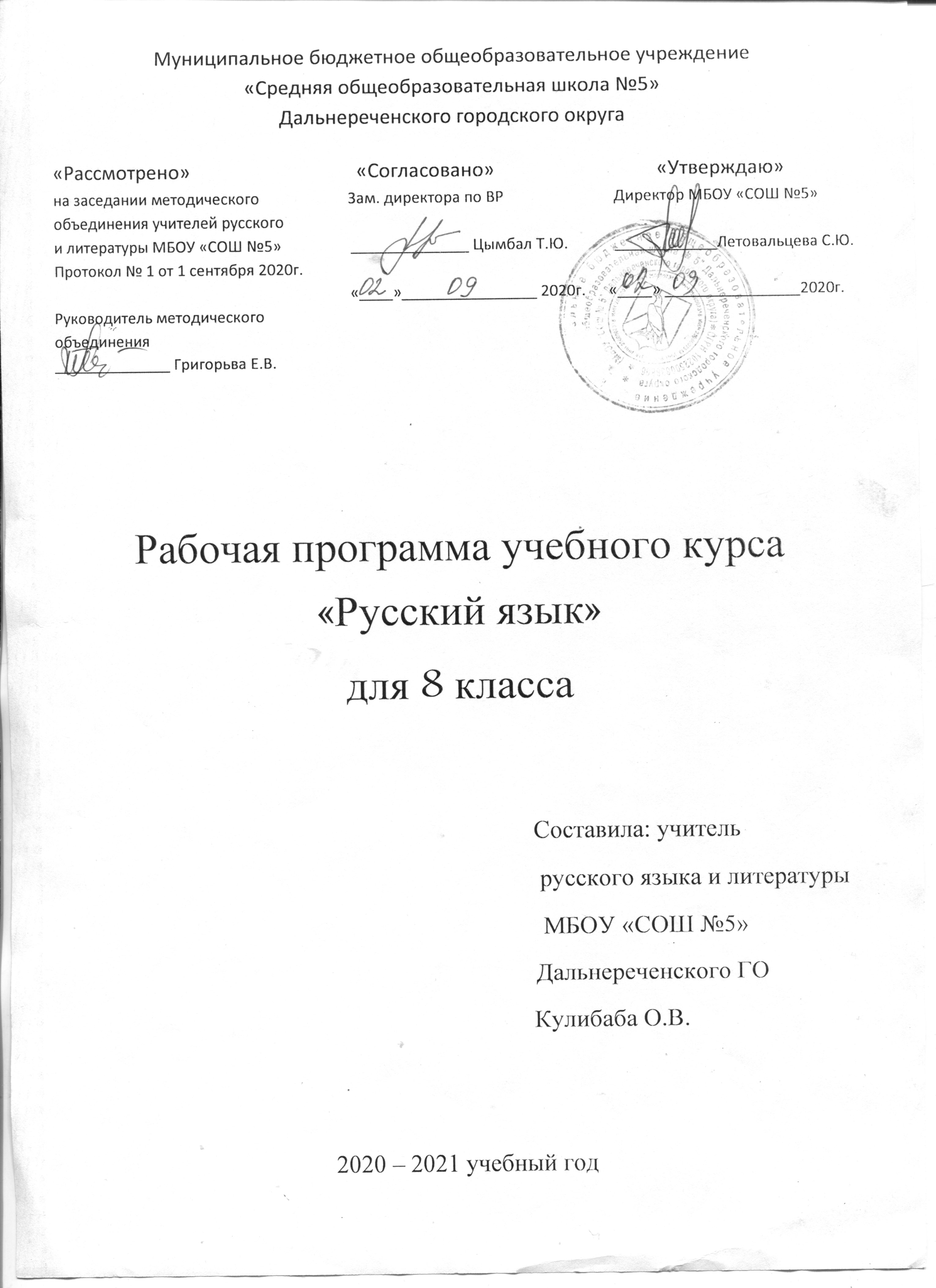 Пояснительная запискаОбщая частьРабочая программа составлена на основе Государственного образовательного стандарта. Программа направлена на реализацию предметного содержания уровня сложности в соответствии со статусом образовательного учреждения. Реализация программы предполагает деятельностный подход как ведущий принцип организации урока и развития интеллектуального потенциала обучающихся. Реализация программы осуществляется за счёт обязательной части учебного плана, составляет  102 учебных часа.Программа: Авторская, Авторы: под редакцией М. Т. Баранова, Т. А. Ладыженской   Программа курсов для 8 классов общеобразовательных учреждений. Допущено Министерством образования РФ . Издание стереотипное. для общеобразовательных учреждений Министерства образования и науки РФ «Русский язык. 5-9 классы» ,2016г Количество часов в неделю- 3 часаГосударственный стандарт основного общего образованияОсновное общее образование – вторая ступень общего образования. В соответствии с Конституцией Российской Федерации основное общее образование является обязательным и общедоступным.Федеральный компонент государственного стандарта общего образования направлен на приведение содержания образования в соответствие с возрастными особенностями подросткового периода, когда обучающийся устремлен к реальной практической деятельности, познанию мира, самопознанию, самоопределению. Стандарт ориентирован не только на знаниевый, но в первую очередь на надеятельностный компонент образования, что позволяет повысить мотивацию обучения, в наибольшей степени реализовать способности, возможности, потребности и интересы обучающегося. Специфика педагогических целей основной школы в большей степени связана с личным развитием детей, чем с их учебными успехами. Федеральный компонент направлен на реализацию следующих целей:           1)Коммуникативная компетенция – овладение всеми видами речевой деятельности и основами культуры устной и письменной речи, базовыми умениями и навыками использования языка в жизненно важных для данного возраста сферах и ситуациях общения.2)Языковая и лингвистическая (языковедческая) компетенции – освоение необходимых знаний о языке как знаковой системе и общественном явлении, его устройстве, развитии и функционировании; овладение основными нормами русского литературного языка; обогащение словарного запаса и грамматического строя речи учащихся; формирование способности к анализу и оценке языковых явлений и фактов, необходимых знаний о лингвистике как науке и ученых-русистах; умение пользоваться различными лингвистическими словарями.3)Культуроведческая компетенция – осознание языка как формы выражения национальной культуры, взаимосвязи языка и истории народа, национально-культурной специфики русского языка, владение нормами русского речевого этикета, культурой межнационального общения.Одним из базовых требований к содержанию образования на ступени основного общего образования является достижение выпускниками уровня функциональной грамотности, необходимой в современном обществе.2Одной из важнейших задач основной школы является подготовка обучающихся к осознанному и ответственному выбору жизненного и профессионального пути. Условием достижения этой задачи является последовательная индивидуализация обучения, предпрофильная подготовка на завершающем этапе обучения в основной школе.           В основной школе обучающиеся должны научиться самостоятельно ставить цели и определять пути их достижения, использовать приобретенный в школе опыт деятельности в реальной жизни, за рамками учебного процесса.           Основное образование завершается обязательной итоговой государственной аттестацией выпускников. Требования настоящего стандарта к уровню подготовки выпускников являются основной разработки контрольно-измерительных материалов указанной аттестации.           Обучающиеся, завершившие основное общее образование и выпускников, вправе продолжить обучение на ступенях среднего общего, среднего профессионального образования.Задачи преподавания русского языка состоят в том, чтобы:•	дать определённый круг знаний о строе русского языка, его структуре, уровнях и единицах (фонемах, морфемах, лексемах, типах словосочетаний и предложений), сформировать навыки конструирования единиц речи (высказываний и сложных синтаксических целых ) и умения построить функционально – смысловые типы речи (повествование, описание,  рассуждение) в устной и письменной форме, а также использовать их с учётом стилистических норм, целей и условий языковой коммуникации, речевого этикета;•	выработать орфоэпические, интонационные и пунктуационные навыки, привить навыки различных видов чтения;•	пробудить интерес к изучению русского языка и стремление овладеть имТребования к результатам освоения выпускниками основной школы программы по русскому языкуЛичностные результаты: 1) понимание русского языка как одной из основных национально-культурных ценностей русского народа; определяющей роли родного языка в развитии интеллектуальных.творческих способностей и моральных качеств личности; его значения в процессе получения школьного Образования; 2) осознание эстетической ценности русского языка; уважительное отношение к родному языку, гордость за него; потребность сохранить чистоту русского языка как явления национальной культуры; стремление к речевому самосовершенствованию; 3) достаточный объем словарного запаса и усвоенных грамматических средств для свободного выражения мыслей и чувств в процессе речевого общения: способность к самооценке на основе наблюдения за собственной речью. Метапредметные результаты: 1) владение всеми видами речевой деятельности: адекватное понимание информации устного и письменного сообщения; владение разными видами чтения; адекватное восприятие на слух текстов разных стилей и жанров; способность извлекать информацию из разных источников, включая средства массовой информации, компакт-диски учебного назначения, ресурсы Интернета; умение свободно пользоваться словарями различных типов, справочной литературой; овладение приемами отбора и систематизации материала на определенную тему; умение вести самостоятельный поиск информации, ее анализ и отбор; умение сопоставлять и сравнивать речевые высказывания с точки зрения их содержания, стилистических особенностей и использованных языковых средств; способность определять цели предстоящей учебной деятельности (индивидуальной и коллективной), последовательность действий, а также оценивать достигнутые результаты и адекватно формулировать их в устной и письменной форме; умение воспроизводить прослушанный или прочитанный текст с разной степенью свернутости; умение создавать устные и письменные тексты разных типов, стилей речи и жанров с учетом замысла, адресата и ситуации общения; способность свободно, правильно излагать свои мысли в устной и письменной форме; владение разными видами монолога и диалога; соблюдение в практике речевого общения основных орфоэпических, лексических, грамматических, стилистических норм современного русского литературного языка; соблюдение основных правил орфографии и пунктуации в процессе письменного общения; способность участвовать в речевом общении, соблюдая нормы речевого этикета; способность оценивать свою речь с точки зрения ее содержания, языкового оформления; умение находить грамматические и речевые ошибки, недочеты, исправлять их; умение совершенствовать и редактировать собственные тексты; умение выступать перед аудиторией сверстников с небольшими сообщениями, докладами; 2) применение приобретенных знаний, умений и навыков в повседневной жизни; способность использовать родной язык как средство получения знаний по другим учебным предметам, применять полученные знания, умения и навыки анализа языковых явлений на межпредметном уровне (на уроках иностранного языка, литературы и др.); 43) коммуникативно-целесообразное взаимодействие с окружающими людьми в процессе речевого общения, совместного выполнения какой-либо задачи, участия в спорах, обсуждениях; овладение национально-культурными нормами речевого поведения в различных ситуациях формального и неформального межличностного и межкультурного общения. Предметные результаты: 1) представление об основных функциях языка, о роли русского языка как национального языка русского народа, как государственного языка Российской Федерации и языка межнационального общения, о связи языка и культуры народа, о роли родного языка в жизни человека и общества; 2) понимание места родного языка в системе гуманитарных наук и его роли в образовании в целом; 3) усвоение основ научных знаний о родном языке; понимание взаимосвязи его уровней и единиц; 4) освоение базовых понятий лингвистики: лингвистика и ее основные разделы; язык и речь, речевое общение, речь устная и письменная; монолог, диалог и их виды; ситуация речевого общения; разговорная речь, научный, публицистический, официально-деловой стили, язык художественной литературы; жанры научного, публицистического, официально-делового стилей и разговорной речи; функционально-смысловые типы речи (повествование, описание, рассуждение); текст, типы текста; основные единицы языка, их признаки и особенности употребления в речи; 5) овладение основными стилистическими ресурсами лексики и фразеологии русского языка, основными нормами русского литературного языка (орфоэпическими, лексическими, грамматическими, орфографическими, пунктуационными), нормами речевого этикета; использование их в своей речевой практике при создании устных и письменных высказываний; 6) распознавание и анализ основных единиц языка, грамматических категорий языка, уместное употребление языковых единиц адекватно ситуации речевого общения; 7) проведение различных видов анализа слова (фонетического, морфемного, словообразовательного, лексического, морфологического), синтаксического анализа словосочетания и предложения, многоаспектного анализа с точки зрения его основных признаков и структуры, принадлежности к определенным функциональным разновидностям языка, особенностей языкового оформления, использования выразительных средств языка; 8) понимание коммуникативно-эстетических возможностей лексической и грамматической синонимии и использование их в собственной речевой практике; 9) осознание эстетической функции родного языка, способность оценивать эстетическую сторону речевого высказывания при анализе текстов художественной литературы. 5Общая характеристика программыПрограмма построена с учетом принципов системности, научности и доступности, а также преемственности и перспективности между разделами курса. Уроки спланированы с учетом знаний, умений и навыков по предмету, которые сформированы у школьников в процессе реализации принципов развивающего обучения. Соблюдая преемственность с начальной школой, авторы выстраивают обучение русскому языку в 8 классе на высоком, но доступном уровне трудности, изучение материала быстрым темпом, выделяющем ведущую роль теоретических знаний. На первый план выдвигается раскрытие и использование познавательных возможностей учащихся как средства их развития и как основы для овладения учебным материалом. Повысить интенсивность и плотность процесса обучения позволяет использование различных форм работы: письменной и устной, под руководством учителя и самостоятельной и др. Сочетание коллективной работы с индивидуальной и групповой снижает утомляемость учащихся от однообразной деятельности, создает условия для контроля и анализа отчетов, качества выполненных заданий. Для пробуждения познавательной активности и сознательности учащихся в уроки включены сведения из истории русского языка, прослеживаются процессы формирования языковых явлений, их взаимосвязь. Материал в программе подается с учетом возрастных возможностей учащихся. В программе предусмотрены вводные уроки о русском языке, раскрывающие роль и значение русского языка в нашей стране и за ее пределами. Программа рассчитана на прочное усвоение материала, для чего значительное место в ней отводится повторению. Для этого в начале и в конце года выделяются специальные часы. В 8 классе в разделе «Повторение изученного в 5 – 7 классах» определено содержание этой работы, что продиктовано необходимостью правильно решать вопросы преемственности между начальным и средним звеном обучения. Для организации систематического повторения, проведения различных видов разбора подобраны примеры из художественной литературы. Разделы учебника «Русский язык. 8 класс» содержат значительное количество упражнений разного уровня сложности, к которым предусмотрены интересные, разнообразные задания, активизирующие мыслительную деятельность учащихся. При изучении разделов решаются и другие задачи: речевого развития учащихся, формирования общеучебных умений (слушать, выделять главное, работать с книгой, планировать последовательность действий, контролировать и др.). В программе также специально выделены часы на развитие связной речи. Темы по развитию речи – речеведческие понятия и виды работы над текстом – пропорционально распределяются между грамматическим материалом. Это обеспечивает равномерность обучения речи, условия для его организации. В системе школьного образования учебный предмет «Русский язык» занимает особое место: является не только объектом изучения, но и средством обучения. Как средство познания действительности русский язык обеспечивает развитие интеллектуальных и творческих способностей ребенка, развивает его абстрактное мышление, память и воображение, формирует навыки самостоятельной учебной деятельности, самообразования и самореализации личности. Будучи формой хранения и усвоения различных знаний, русский язык неразрывно связан со всеми школьными предметами и влияет на качество усвоения всех других школьных предметов, а в перспективе способствует овладению будущей профессией. Форма организации образовательного процесса: классно-урочная система.7Технологии, используемые в обучении: развитие критического мышления через чтение и письмо (РКМЧП), деятельностного метода, метод проектов, игровые, развивающего обучения, обучения в сотрудничестве (групповые технологии), проблемного обучения, развития исследовательских навыков, информационно-коммуникационные, здоровьесбережения, технология уровневой дифференциации, технология мастерских на уроках русского языка и литературы,  и другие.Основными формами и видами контроля знаний, умений и навыков являются: входной контроль в начале и в конце четверти; текущий – в форме устного, фронтального опроса, контрольных, словарных диктантов, предупредительных, объяснительных, комментированных, выборочных, графических, творческих, свободных, восстановленных диктантов, диктанта «Проверяю себя», диктантов с грамматическими заданиями, тестов, проверочных работ, комплексного анализа текстов, диагностических работ, лабораторных работ, практических работ (практикумов), контрольных изложений, контрольных сочинений, взаимоконтроля, самоконтроля, составления орфографических и пунктуационных упражнений самими учащимися, различных видов разбора (фонетический, лексический, словообразовательный, морфологический, синтаксический, лингвистический, лексико-фразеологический), наблюдения за речью окружающих, сбора соответствующего речевого материала с последующим его использованием по заданию учителя, анализа языковых единиц с точки зрения правильности, точности и уместности их употребления, работы с различными информационными источниками: учебно-научными текстами, справочной литературой, средствами массовой информации (в том числе представленных в электронном виде);                                                                                                                    итоговый – итоговый контрольный диктант, словарный диктант, комплексный анализ текста.Содержание программы«Русский язык в современном мире»Повторение изученного в 5 – 7 классах Пунктуация и орфография. Знаки препинания, знаки завершения, разделения, выделения. Знаки препинания в сложном предложении. Буквы н - ннвсуффиксах прилагательных, причастий и наречий. Слитное и раздельное написание не с различными частями речи. Развитие речи (далее Р.Р.). Выразительное чтение стихотворного текста. Устный рассказ на грамматическую тему. Изложение с грамматическим заданием. Сочинение в форме письма. Контрольная работа (далее К.Р.). Контрольная работа (диктант) №1 с грамматическим заданием по теме «Повторение изученного в 5 – 7 классах». Синтаксис. Пунктуация. Культура речи Основные единицы синтаксиса. Текст как единица синтаксиса. Предложение как единица синтаксиса. Словосочетание как единица синтаксиса. Виды словосочетаний. Синтаксические связи слов в словосочетаниях. Синтаксический разбор словосочетаний. 8Р.Р. Выразительное чтение стихотворения Н.М. Рубцова. Сжатое изложение от 3-го лица. Сочинение-миниатюра. К.Р. Контрольная работа (в тестовой форме) № 2 по теме «Синтаксис. Пунктуация. Культура речи. Словосочетание». Простое предложение Грамматическая (предикативная) основа предложения. Порядок слов в предложении. Интонация. Описание памятника культуры. Р.Р. Мини-изложение. Сопоставление публицистического описания двух картин с изображением памятника. Сочинение-описание двух картин с изображением одного и того же памятника. К.Р. Контрольное изложение №1.Двусоставные предложения Главные члены предложения Подлежащее. Сказуемое. Простое глагольное сказуемое. Составное глагольное сказуемое. Составное именное сказуемое. Тире между подлежащим и сказуемым. Р.Р. Сочинение по картине. Сочинение-миниатюра на заданную тему. К.Р. Контрольный диктант № 3 с грамматическим заданием по теме «Двусоставное предложение. Главные члены предложения». Второстепенные члены предложения Роль второстепенных членов предложения. Дополнение. Определение. Приложение. Знаки препинания при нем. Обстоятельство. Синтаксический разбор двусоставного предложения. Характеристика человека. Повторение. Р.Р. Устная характеристика личности. Основная мысль текста. Составление текста на основе данного. Характеристика трудовой деятельности. Выделение главного в содержании текста. Сочинение по групповому портрету. К.Р. Контрольная работа (в тестовой форме) №3 по теме «Двусоставное предложение. Главные члены предложения. Второстепенные члены предложения». Односоставные предложения Главный член односоставного предложения. Назывные предложения. Определенно-личные предложения. Неопределенно-личные предложения. Инструкция. Безличные предложения. Рассуждение. Неполные предложения. Синтаксический разбор односоставного предложения. Повторение. Р.Р. Сочинение на лингвистическую тему. Аргументация в тексте инструкции. Устное выступление по картине. Составление диалога. Устный пересказ текста об ученом с оценкой его деятельности. К.Р. Контрольное сочинение №1.Простое осложненное предложение Однородные члены предложения Понятие об однородных членах. Однородные члены, связанные только перечислительной интонацией, и пунктуация при них. Однородные и неоднородные определения. Однородные члены, связанные сочинительными союзами, и пунктуация при них. Обобщающие слова при однородных членах и знаки препинания при них. Синтаксический разбор предложения с однородными членами. Пунктуационный разбор предложения с однородными членами. Повторение. Р.Р. Сравнение черновой и окончательной редакций поэмы А.С. Пушкина «Цыганы». Составление текста с однородными членами. Основная мысль текста. Сочинение, основанное на сравнительной характеристике. Сочинение по картине. К.Р. Контрольная работа (диктант) №4 по теме «Простое осложнённое предложение. Однородные члены предложения». Сжатое изложение. Обособленные члены предложения Понятие об обособленности. Обособленные определения. Выделительные знаки препинания при них. Обособленные приложения. Выделительные знаки препинания при них. Обособленные уточняющие члены предложения. Выделительные знаки препинания при них. Обособленные обстоятельства. Р.Р. Рассуждение на дискуссионную тему. Рассуждение, повествование, описание на лингвистическую Обращение Назначение обращения. Распространенные обращения. Выделительные знаки препинания при обращении. Употребление обращений. К.Р. Контрольное тестирование № 2 с грамматическим заданием по теме «Обращение». Вводные и вставные конструкции тему. К.Р. Контрольная работа (диктант) №5 по теме «Простое осложнённое предложение. Обособленные члены предложения». Контрольное изложение №2.Слова, грамматически не связанные с членами предложения Вводные конструкции. Группы вводных слов и вводных сочетаний слов по значению. Выделительные знаки препинания при вводных словах, вводных сочетаниях слов и вводных предложениях. Вставные слова, словосочетания и предложения. Междометия в предложении. Синтаксический и пунктуационный разбор предложений со словами, словосочетаниями и предложениями, грамматически не связанными с членами предложения. Повторение. Р.Р. Устная характеристика личности. Основная мысль текста. Адекватное понимание содержания текста. Устный и письменный текст на основе данного. Характеристика трудовой деятельности. Выделение главного в содержании. Сочинение по групповому портрету. Оценивание речи. 10К.Р. Контрольная работа (диктант) №6 по теме «Слова, грамматически не связанные с членами предложениями». Чужая речь Понятие о чужой речи. Комментирующая часть. Прямая и косвенная речь. Косвенная речь. Прямая часть. Диалог. Рассказ. Цитата. Повторение. Р.Р. Анализ смысловых параметров Комментирующей части. Официально-деловой стиль текста. Диалог. Сжатое Изложение. Интервью. Цитата. Устное выступление. К.Р. Контрольная работа (диктант) №7 по теме «Чужая речь». Контрольное сочинение №2.Повторение и систематизация изученного в 8 классе Синтаксис и морфология. Синтаксис и пунктуация. Синтаксис и культура речи. Синтаксис и орфография. Р.Р. Путевой очерк. Редактирование текста. К.Р. Итоговое тестирование. Тематическое планирование курса.КАЛЕНДАРНО-ТЕМАТИЧЕСКОЕ ПЛАНИРОВАНИЕ УРОКОВ РУССКОГО ЯЗЫКА В 8 КЛАССЕ НА 2020 – 2021 УЧ. ГОДФормы и методы работы с детьми с ограниченными возможностями здоровьяКоррекционная направленность урока осуществляется преимущественно за счет применения в процессе обучения системы методических приемов, способствующих оптимальному освоению обучающимися содержания основных образовательных программ общего образования. С учетом анализа научно-методической литературы, требования к уроку, который предполагает реализацию коррекционной направленности обучения, возможны следующие методы и формы работы:- четкое планирование коррекционных задач урока;- медленный темп урока с последующим его наращиванием;- использование в начале урока простых, доступных для выполнения обучающимися с ограниченными возможностями здоровья заданий, что позволит создать положительную стимуляцию к обучению;- включение обучающихся в выполнение заданий по нарастающей сложности; задания, требующее максимального напряжения при выполнении целесообразно предъявлять обучающимся в первой половине урока;- снижение объема и скорости выполнения заданий;- предложение помощи обучающемуся в случае затруднения при выполнении задания; помощь предлагается постепенно: от минимальной ­стимулирующей, к организующей, направляющей, затем, в случае недостаточной эффективности названных видов помощи, обучающей;- преимущественное использование на уроке частично-поискового метода обучения, введение элементов решения проблемных ситуаций;- широкое использование на уроке наглядности для обеспечения адекватного восприятия, понимания и запоминания учебного материала;- использование на уроке не более трех-четырех видов деятельности;- обязательное использование ориентировочной основы действий в виде схем, алгоритмов, образцов выполнения заданий и других;- использование на уроке четкой структуры и графического выделения выводов, важных положений, ключевых понятий;- соблюдение тематической взаимосвязи учебного материала в рамках одного урока;- преимущественная опора на зрительный анализатор.Система работы  с одарёнными детьми  включает в себя следующее:- выявление одарённых   детей;- развитие творческих способностей на уроках;- развитие способностей во внеурочной деятельности (олимпиады, конкурсы,  исследовательская работа);-создание условий для всестороннего развития одарённых детей. На уроках    литературы  используются следующие виды деятельности: Использование современных образовательных технологий и методов:-технологии развивающего и проблемного обучения,-технология критического  мышления;- информационно- коммуникативные технологии;-здоровьесберегающиетехнологии;- технологии  дифференцированного  и индивидуального  подхода к каждому ребёнку;- деятельностный   подход;- проектная  и исследовательская деятельность учащихся.Организовать на уроках работу консультантов  из числа  одарённых  учащихся ;  использовать  задания повышенной трудности.Критерии оцениванияОценка устных ответов учащихсяУстный опрос является одним из основных способов учёта знаний учащихся по русскому языку. Развёрнутый ответ ученика должен представлять собой связное, логически последовательное сообщение на заданную тему, показывать его умение применять определения, правила в конкретных случаях.При оценке ответа ученика надо руководствоваться следующими критериями, учитывать: 1) полноту и правильность ответа; 2) степень осознанности, понимания изученного; 3) языковое оформление ответа.Отметка "5" ставится, если ученик: 1) полно излагает изученный материал, даёт правильное определенное языковых понятий; 2) обнаруживает понимание материала, может обосновать свои суждения, применить знания на практике, привести необходимые примеры не только по учебнику, но и самостоятельно составленные; 3) излагает материал последовательно и правильно с точки зрения норм литературного языка.Отметка "4" ставится, если ученик даёт ответ, удовлетворяющий тем же требованиям, что и для отметки "5", но допускает 1-2 ошибки, которые сам же исправляет, и 1-2 недочёта в последовательности и языковом оформлении излагаемого.Отметка "3" ставится, если ученик обнаруживает знание и понимание основных положений данной темы, но: 1) излагает материал неполно и допускает неточности в определении понятий или формулировке правил; 2) не умеет достаточно глубоко и доказательно обосновать свои суждения и привести свои примеры; 3) излагает материал непоследовательно и допускает ошибки в языковом оформлении излагаемого.Отметка "2" ставится, если ученик обнаруживает незнание большей части соответствующего раздела изучаемого материала, допускает ошибки в формулировке определений и правил, искажающие их смысл, беспорядочно и неуверенно излагает материал. Оценка "2" отмечает такие недостатки в подготовке ученика, которые являются серьёзным препятствием к успешному овладению последующим материалом.Отметка ("5", "4", "3") может ставиться не только за единовременный ответ (когда на проверку подготовки ученика отводится определенное время), но и за рассредоточенный во времени, т.е. за сумму ответов, данных учеником на протяжении урока (выводится поурочный балл), при условии, если в процессе урока не только заслушивались ответы учащегося, но и осуществлялась проверка его умения применять знания на практике.2. Оценка диктантовДиктант - одна из основных форм проверки орфографической и пунктуационной грамотности.Для диктантов целесообразно использовать связные тексты, которые должны отвечать нормам современного литературного языка, быть доступными по содержанию учащимся данного класса.Объём диктанта устанавливается: для 5 класса – 90-100 слов, для 6 класса –  100-110 слов, для 7 – 110-120, для 8 –  120-150, для 9 класса – 150-170 слов. (При подсчёте слов учитываются как самостоятельные, так и служебные слова).                                                                                      К о н т р о л ь н ы й   с л о в а р н ы й   д и к т а н т проверят усвоение слов с непроверяемыми и труднопроверяемыми орфограммами. Он может состоять из следующего количества слов: для 5 класса – 15-20, для 6 класса  –  20-25, для 7 класса – 25-30, для 8 класса – 30-35, для 9 класса  – 35-40.Диктант, имеющий целью проверку подготовки учащихся по определенной теме, должен включать основные орфограммы или пунктограммы этой темы, а также обеспечивать выявление прочности ранее приобретенных навыков. И т о г о в ы е   д и к т а н т ы, проводимые в конце четверти и года, проверяют подготовку учащихся, как правило, по всем изученным темам.Для к о н т р о л ь н ы х   д и к т а н т о в следует подбирать такие тексты, в которых изучаемые в данной теме орфограммы и пунктограммы были бы представлены 2-3 случаями. Из изученных ранее орфограмм и пунктограмм включаются основные, они должны быть представлены 1-3 случаями. В целом количество проверяемых орфограмм и пунктограмм не должно превышать в 5 классе  – 12 различных орфограмм и 2-3 пунктограмм, в 6 классе  – 16 различных орфограмм и 3-4 пунктограмм, в 7 классе  –  20 различных орфограмм и 4-5 пунктограмм, в 8 классе  – 24 различных орфограмм и 10 пунктограмм, в 9 классе – 24 различных орфограмм и 15 пунктограмм.В текст контрольных диктантов могут включаться только те вновь изученные орфограммы, которые в достаточной мере закреплялись (не менее чем на двух-трёх предыдущих уроках).В диктантах должно быть: в 5 классе – не более 5 слов, в 6-7 классах  – не более 7 слов, в 8-9 классах  – не более 10 различных слов с непроверяемыми и труднопроверяемыми написаниями, правописанию которых ученики специально обучались.До конца первой четверти (а в 5 классе  –  до конца первого полугодия) сохраняется объём текста, рекомендованный для предыдущего класса.При оценке диктанта исправляются, но не учитываются орфографические и пунктуационные ошибки:1) в переносе слов;2) на правила, которые не включены в школьную программу;3) на еще не изученные правила;4) в словах с непроверяемыми написаниями, над которыми не проводилась специальная работа;5) в передаче авторской пунктуации.Исправляются, но не учитываются описки, неправильные написания, искажающие звуковой облик слова, например: "рапотает" (вместо работает), "дулпо" (вместо дупло), "мемля" (вместо земля).При оценке диктантов важно также учитывать характер ошибки. Среди ошибок следует выделять негрубые, т.е. не имеющие существенного значения для характеристики грамотности. При подсчёте ошибок две негрубые считаются за одну. К негрубым относятся ошибки:1) в исключениях из правил;2) в написании большой буквы в составных собственных наименованиях;3) в случаях слитного и раздельного написания приставок в наречиях, образованных от существительных с предлогами, правописание которых не регулируется правилами;4) в случаях слитного и раздельного написания не с прилагательными и причастиями, выступающими в роли сказуемого;5) в написании ы и и после приставок;6) в случаях трудного различия не и ни (Куда он только не обращался! Куда он ни обращался, никто не мог дать ему ответ. Никто иной не ...; не кто иной, как; ничто иное не, не что иное,  как и др.);7) в собственных именах нерусского происхождения;8) в случаях, когда вместо одного знака препинания поставлен другой;9) в пропуске одного из сочетающихся знаков препинания или в нарушении их последовательности.Необходимо учитывать также повторяемость и однотипность ошибок.Если ошибка повторяется в одном и том же слове или в корне одно-коренных слов, то она считается за одну ошибку.Однотипными считаются ошибки  на одно правило, если условия выбора правильного написания заключены в грамматических (в армии, в роще; колют, борются) и фонетических (пирожок, сверчок) особенностях данного слова.Не считаются однотипными ошибки на такое правило, в котором для выяснения правильного написания одного слова требуется подобрать другое (однокоренное) слово или его форму (вода - воды, плоты  - плот, грустный - грустить, резкий - резок).Первые три однотипные ошибки считаются за одну, каждая следующая подобная ошибка учитывается как самостоятельная.П р и м е ч а н и е. Если в одном слове с непроверяемыми орфограммами допущены 2 ошибки и более, то все они считаются за одну ошибку.Диктант оценивается одной отметкой.О т м е т к а "5" выставляется за безошибочную работу, а также при наличии в ней 1 негрубой орфографической, 1 негрубой пунктуационной или 1 негрубой грамматической ошибки.О т м е т к а "4" выставляется при наличии в диктанте 2 орфографических и 2 пунктуационных, или 1 орфографической и 3 пунктуационных ошибок, или 4 пунктуационных при отсутствии орфографических ошибок. Отметка "4" может выставляться при трёх орфографических ошибках, если среди них есть однотипные. Также допускаются 2 грамматические ошибки.О т м е т к а "3" выставляется за диктант, в котором допущены 4 орфографические и 4 пунктуационные ошибки, или 3 орфографические и 5 пунктуационных ошибок, или 7 пунктуационных ошибок при отсутствии орфографических ошибок. В 5 классе допускается выставление отметки "3" за диктант при 5 орфографических и 4 пунктуационных ошибках. Отметка "3" может быть поставлена также при наличии 6 орфографических и 6 пунктуационных, если среди тех и других имеются однотипные и негрубые ошибки. Допускается  до 4 грамматических ошибок.О т м е т к а "2" выставляется за диктант, в котором допущено до 7 орфографических и 7 пунктуационных ошибок, или 6 орфографических и 8 пунктуационных ошибок, 5 орфографических и 9 пунктуационных ошибок, 8 орфографических и 6 пунктуационных ошибок. Кроме этого,  допущено более 4 грамматических ошибок.При большем количестве ошибок диктант оценивается б а л л о м "1" .В контрольной работе, состоящей из диктанта и дополнительного (фонетического, лексического, орфографического, грамматического) задания, выставляются две оценки за каждый вид работы.При оценке выполнения дополнительных заданий рекомендуется руководствоваться следующим:О т м е т к а "5" ставится, если ученик выполнил все задания верно.О т м е т к а "4" ставится, если ученик выполнил правильно не менее 3/4 заданий.О т м е т к а "3" ставится за работу, в которой правильно выполнено не менее половины заданий.О т м е т к а "2" ставится за работу, в которой не выполнено более половины заданий.О т м е т к а "1" ставится, если ученик не выполнил ни одного задания.П р и м е ч а н и е. Орфографические, пунктуационные и грамматические ошибки, допущенные при выполнении дополнительных заданий, учитываются при выведении отметки за диктант.При оценке контрольного с л о в а р н о г о диктанта рекомендуется руководствоваться следующим:О т м е т к а   "5"   ставится за диктант, в котором нет ошибок.О т м е т к а "4" ставится за диктант, в котором ученик допустил 1 -2 ошибки.О т м е т к а "3" ставится за диктант, в котором допущено 3-4 ошибки.О т м е т к а "2" ставится за диктант, в котором допущено до 7 ошибок.При большем количестве ошибок диктант оценивается б а л л о м "1".Обстоятельства, которые необходимо учитывать при проверке и оценке диктанта1.        Неверные написания не считаются ошибками. Они исправляются, но не влияют на снижение оценки.К неверным написаниям относятся:описка (искажение звукобуквенного состава слова: чапля вместо цапля);ошибка на правило, не изучаемое в школе;ошибка в переносе слова;ошибка в авторском написании (в том числе и пунктуационная);ошибка в слове с непроверяемым написанием, над которым не проводилась специальная работа.2.        Характер допущенной учеником ошибки (грубая или негрубая). К негрубым орфографическим относятся ошибки:•        в исключениях из правил;в выборе прописной или строчной буквы в составных собственных наименованиях;в случаях слитного или раздельного написания приставок в наречиях, образованных от существительных с предлогами, правописание которых не регулируется правилами;в случаях раздельного и слитного написания не с прилагательными и причастиями в роли сказуемого;в написании ы и и после приставок;в случаях трудного различения не и ни;в собственных именах нерусского происхождения.К негрубым пунктуационным относятся ошибки:в случаях, когда вместо одного знака препинания поставлен другой;в пропуске одного из сочетающихся знаков препинания или в нарушении их последовательности;при применении правил, уточняющих или ограничивающих действие основного правила (пунктуация при общем второстепенном члене или общем вводном слое, на стыке союзов).При подсчете ошибок две негрубые ошибки принимаются за одну грубую; одна негрубая ошибка не позволяет снизить оценку на балл. На полях тетради ставится помета: негруб, или 1/2, т.е. пол-ошибки.3. Повторяющиеся и однотипные ошибки.Повторяющиеся - это ошибки в одном и том же слове или морфеме, на одно и то же правило (например: выращенный, возраст), а в пунктуации, например, выделение или невыделение причастных оборотов в одинаковой позиции. Такие ошибки замечаются, исправляются, однако три такие ошибки считаются за одну. Однотипные - это ошибки на одно правило, если условия выбора правильного написания заключены в грамматических (в армие, в рощи; колятся, борятся) и фонетических (пирожек, сверчек) особенностях данного слова. Первые три однотипных ошибки принято считать за одну, каждая последующая - как самостоятельная. Нельзя считать однотипной ошибкой написание, которое проверяется опорным словом: безударные гласные, сомнительные и непроизносимые согласные, падежные окончания в разных формах и некоторые другие. Если в одном слове с непроверяемыми орфограммами (типа привилегия, интеллигенция) допущены две и более ошибок, то все они считаются за одну3. Оценка сочинений и изложенийС о ч и н е н и я  и  и з л о ж е н и я  – основные формы проверки умения правильно и последовательно излагать мысли, уровня речевой подготовки учащихся.Сочинения и изложения в 5-9 классах проводятся в соответствии с требованиями раздела программы "Развитие навыков связной речи".Примерный объем текста для подробного изложения: в 5 классе  – 100-150 слов, в 6 классе  –  150-200, в 7 классе – 200-250, в 8 классе – 250-350, в 9 классе – 350-450 слов.Объём текстов итоговых контрольных подробных изложений в 8-9 классах может быть увеличен на 50 слов в связи с тем, что на таких уроках не проводится подготовительная работа.С помощью сочинений и изложений проверяются: 1) умение раскрывать тему; 2) умение использовать языковые средства в соответствии со стилем, темой и задачей высказывания; 3) соблюдение языковых норм и правил правописания.Любое сочинение и изложение оценивается двумя отметками: первая ставится за содержание и речевое оформление (соблюдение языковых норм и правил выбора стилистических средств), вторая  – за соблюдение орфографических, пунктуационных норм и грамматических ошибок.Обе отметки считаются отметками по русскому языку, за исключением случаев, когда проводится работа, проверяющая знания учащихся по литературе. В этом случае первая отметка (за содержание и речь) считается отметкой по литературе.Содержание сочинения и изложения оценивается по следующим критериям:• соответствие работы ученика теме и основной мысли;• полнота раскрытия темы;• правильность фактического материала;• последовательность изложения.При оценке речевого оформления сочинений и изложений учитывается: разнообразие словаря и грамматического строя речи, стилевое единство и выразительность речи, число языковых ошибок и стилистических недочетов.Орфографическая и пунктуационная грамотность оценивается по числу допущенных учеником ошибок (см. Нормативы для оценки контрольных диктантов).Содержание и речевое оформление оценивается по следующим нормативам:Данные нормы оценок даны для среднего объема сочинения в 4-5 страниц.При оценке сочинения учитывается самостоятельность, оригинальность замысла ученического сочинения, уровень его композиционного и речевого оформления. Наличие оригинального замысла, его хорошая реализация позволяют повысить оценку на 1 балл.Отличная отметка не выставляется при наличии более 3 исправлений.При наличии в тексте более 5 поправок (исправлений неверного написания на верное) оценка снижается на 1 балл.    Если объем сочинения в полтора –два раза больше указанного в настоящих «Нормах оценки…», при оценке работ следует исходить     из нормативов, увеличенных для отметки «4»на , а для отметки «3» на две единицы. Например, при оценке грамотности «4» ставится при 3 орфографических, 2 пунктуационных и 2 грамматических ошибках или при соотношениях: 2-3-2; 2-2-3; «3» ставится при соотношениях: 6-4-4; 4-6-4 ; 4-4-6. При выставлении  оценки  «5» превышение объема сочинения не принимается во внимание.Первая оценка ( за содержание и речь) не может быть положительной  , если не раскрыта тема высказывания, хотя по остальным показателям  оно написано удовлетворительно.Ошибки и недочеты в сочинениях и изложенияхСледует различать понятия «ошибка» и «недочет». Ошибка - это нарушение требований к правильности речи, нарушение норм литературного языка. О ней мы говорим «так сказать нельзя». Недочет - это нарушение рекомендаций, связанных с понятием хорошей, коммуникативно-целесообразной речи. Ошибку мы оцениваем с позиции «это неправильно», недочет - с позиции «это хуже, чем могло бы быть сказано или написано». Другими словами, недочет - это скорее не ошибка, а некоторая шероховатость речи.Речевые недочеты свидетельствуют о том, что школьник не научился подчинять отбор слов и выражений задаче речи. Выбранные им языковые средства неточно передают мысль или искажают ее, не раскрывают отношения автора к описываемым фактам, не соответствуют стилю изложения. Речевыми недочетами можно считать:- повторение одного и того же слова;- однообразие словарных конструкций;- неудачный порядок слов;- различного рода стилевые смешения.Ошибки в содержании сочинений и изложенийОшибки в содержании сочинения или изложения показывают, что ученик не овладел полностью умением составлять программу высказывания: недостаточно знаком с фактическим материалом по теме высказывания; не умеет отбирать сведения так, чтобы раскрыть заявленную тему; не владеет логикой изложения. Фактические ошибкиВ изложении:неточности, искажения текста в обозначении времени, места событий, последовательности действий, причинно-следственных связей.В сочинении:искажение имевших место событий, неточное воспроизведение источников, имен собственных, мест событий, дат.Логические ошибки-нарушение последовательности в высказывании;-отсутствие связи между частями сочинения (изложения) и между предложениями;-неоправданное повторение высказанной ранее мысли;-раздробление одной микротемы другой микротемой;-несоразмерность частей высказывания или отсутствие необходимых частей;-перестановка частей текста (если она не обусловлена заданием к изложению);-неоправданная подмена лица, от которого ведется повествование. К примеру, повествование ведется сначала от первого, а потом от третьего лица.Речевые ошибкиК речевым ошибкам относятся ошибки и недочеты в употреблении слов и построении текста. Первые, в свою очередь, делятся на семантические и стилистические.К речевым семантическим ошибкам можно отнести следующие нарушения:употребление слова в несвойственном ему значении, например: мокрыми ресницами он шлепал себя по лицу; реки с налипшими на них городами; устав ждать, братик опрокинул подбородок на стол;неразличение (смешение) паронимов или синонимов, например: рука болталась, как плетень; учитель не должен потакать прихотям ребенка и идти у него на поводке;нарушение лексической сочетаемости, например: Чичиков постепенно покидает город; пули не свистели над ушами;употребление лишних слов, например: опустив голову вниз; он впервые познакомился с Таней случайно;пропуск, недостаток нужного слова, например: Сережа смирно сидит в кресле, закутанный белой простыней, и терпеливо ждет конца (о стрижке);стилистически неоправданное употребление ряда однокоренных слов, например: характерная черта характера; приближался все ближе и ближе;Стилистические ошибки представляют собой следующие нарушения, которые связаны с требованиями к выразительности речи:неоправданное употребление в авторской речи диалектных и просторечных слов, например: У Кити было два парня: Левин и Вронский;неуместное употребление эмоционально окрашенных слов и конструкций, особенно в авторской речи, например: Рядом сидит папа (вместо отец) одного из малышей;смешение лексики разных исторических эпох;употребление штампов.Речевые ошибки в построении текста:бедность и однообразие синтаксических конструкций;нарушение видовременной соотнесенности глагольных форм, например: Когда Пугачев выходил из избы и сел в карету, Гринев долго смотрел ему вслед;стилистически неоправданное повторение слов;неудачное употребление местоимений для связи предложений или частей текста, приводящее к неясности, двусмысленности речи, например: Иванов закинул удочку, и она клюнула;неудачный порядок слов.Грамматические ошибкиГрамматические ошибки - это нарушение грамматических норм образования языковых единиц и их структуры.Анализ грамматических ошибок помогает учителю определить, какими нормами языка (словообразовательными, морфологическими, синтаксическими) не владеет ученик.Разновидности грамматических ошибокСловообразовательные, состоящие в неоправданном словосочинительстве или видоизменении слов нормативного языка (например, надсмешка, подчерк, нагинаться, спинжак, беспощадство, публицизм и т.п.). Такие
ошибки нельзя воспринимать как орфографические.Морфологические, связанные с ненормативным образованием форм слов и употреблением частей речи (писав свои произведения, не думал, что очутюсь в полной темноте; одни англичанины; спортсмены в каноях; ихний улыбающий ребенок; ложит и т.д.)Синтаксическиеа)        Ошибки в структуре словосочетаний, в согласовании и управлении, например: браконьерам, нарушающих закон; жажда к славе;б)        ошибки в структуре простого предложения:- нарушение связи между подлежащим и сказуемым, например: солнце села; но не вечно ни юность, ни лето; это было моей единственной книгой в дни войны;- нарушение границы предложения, например: Собаки напали на след зайца. И стали гонять его по вырубке;- разрушение ряда однородных членов, например: настоящий учитель верен своему делу и никогда не отступать от своих принципов. Почти все вещи в доме большие: шкафы, двери, а еще грузовик и комбайн;- ошибки в предложениях с причастными и деепричастными оборотами, например; причалившая лодка к берегу; На картине «Вратарь» изображен мальчик, широко расставив ноги, упершись руками в колени;- местоименное дублирование одного из членов предложения, чаще подлежащего, например: Кусты, они покрывали берег реки;- пропуски необходимых слов, например: Владик прибил доску и побежал в волейбол.в) ошибки в структуре сложного предложения:- смешение сочинительной и подчинительной связи, например: Когда ветер усиливается, и кроны деревьев шумят под его порывами;- отрыв придаточного от определяемого слова, например: Сыновья Тараса только что слезли с коней, которые учились в Киевской бурсе;г) смешение прямой и косвенной речи;д) разрушение фразеологического оборота без особой стилистической установки, например: терпеть не могу сидеть сложив руки; хохотала как резаная.Грамматические ошибки следует отличать от орфографических. Орфографическая ошибка может быть допущена только на письме, ее нельзя услышать. Грамматическая ошибка не только видима, но и слышима. Простой прием чтения вслух по орфоэпическим правилам помогает разграничить грамматические и орфографические ошибки. К примеру, ошибка в окончании браконьерам, промышляющих в лесах не орфографическая, а грамматическая, так как нарушено согласование, что является грамматической нормой. И, наоборот, в окончании умчался в синею даль ошибка орфографическая, так как вместо юю по правилу написано другое.4. Оценка обучающих работ               Обучающие работы (различные упражнения и диктанты неконтрольного характера) оцениваются более строго, чем контрольные работы.При оценке обучающих работ учитывается: 1) степень самостоятельности учащегося; 2) этап обучения; 3) объем работы; 4) четкость, аккуратность, каллиграфическая правильность письма.Если  возможные ошибки были предупреждены в ходе работы, оценки «5» и  «4» ставится только в том случае, когда ученик не допустил ошибок или допустил, но исправил ошибку. При этом выбор одной из оценок при одинаковом уровне грамотности содержания определяется степенью аккуратности записи, подчеркиваний и других особенностей оформления, а также наличием  или отсутствием описок. В работе, превышающей по количеству слов объем диктанта для данного класса, для оценки «4» допустимо и 2 исправления.Первая и вторая работа, как классная , так и домашняя, при закреплении определенного умения или навыка проверяется, но по усмотрению учителя может не оцениваться.Самостоятельные работы, выполненные без предшествовавшего анализа возможных ошибок, оцениваются по нормам для контрольных работ  соответствующего или близкого вида.Оценка тестовПри оценке выполнения тестового задания используется следующая шкалаВыведение итоговых отметокЗа учебную четверть и учебный год ставится итоговая отметка. Она является единой и отражает в обобщенном виде все стороны подготовки ученика по русскому языку: усвоение теоретического материала, овладение умениями, речевое развитие, уровень орфографической и пунктуационной грамотности.Итоговая отметка не должна выводиться механически, как среднее арифметическое предшествующих отметок. Решающим при ее определении следует считать фактическую подготовку ученика по всем показателям ко времени выведения этой отметки. Однако для того, чтобы стимулировать серьезное отношение учащихся к занятиям на протяжении всего учебного года, при выведении итоговых отметок необходимо учитывать результаты их текущей успеваемости.При выведении итоговой отметки преимущественное значение придается отметкам, отражающим степень владения навыками (орфографическими, пунктуационными, речевыми). Поэтому итоговая отметка за грамотность не может быть положительной, если на протяжении четверти (года) большинство контрольных диктантов, сочинений, изложений за орфографическую, пунктуационную, речевую грамотность оценивались баллом "2" и «1» с учетом работы над ошибками.Система оценки достижений планируемых результатов освоения образовательной программы  для обучающихся с ОВЗГрамматика, правописание и развитие речи.Оценка устных ответовУстный опрос учащихся является одним из методов учета знаний, умений и навыков по русскому языку. При оценке устных ответов принимается во внимание: а) правильность ответа по содержанию, свидетельствующая об осознанности усвоения изученного материала; б) полнота ответа; в) умение практически применять свои знания; г) последовательность изложения и речевое оформление ответа.Отметка «5» ставится ученику, если он: обнаруживает понимание материала, может с помощью учителя или самостоятельно обосновать, сформулировать ответ, привести необходимые примеры; допускает единичные ошибки, которые сам исправляет.«4» ставится, если ученик дает ответ, в целом соответствующий требованиям оценки ответа на «5», но допускает неточности в подтверждении правил примерами и исправляет их с помощью учителя; допускает некоторые ошибки в речи; при работе над текстом или разборе предложения допускает 1-2 ошибки, которые исправляет при помощи учителя.«3» ставится, если ученик обнаруживает знание и понимание основных положений данной темы, но излагает материал недостаточно полно и последовательно, допускает ряд ошибок в речи, затрудняется самостоятельно подтвердить правила примерами и делает это с помощью учителя, нуждается в постоянной помощи учителя.«2» ставится, если ученик обнаруживает незнание большой или наиболее существенной части изучаемого материала, допускает ошибки в формулировке правил, искажающие их смысл; в работе с текстом допускает грубые ошибки, не использует помощь учителя.Оценка письменных работ обучающихсяОценка знаний учащихся осуществляется по результатам повседневных письменных работ учащихся, текущих и итоговых контрольных работ.Основными видами классных и домашних письменных работ учащихся являются обучающие работы, к которым относятся упражнения, выполняемые в целях тренировки по учебнику, по карточкам, по заданиям на доске, предупредительные, объяснительные и иные диктанты неконтрольного характера, грамматический разбор, подготовительные работы перед написанием изложения или сочинения и т.д.При небрежном выполнении письменных работ, большом количестве исправлений, искажений в начертании букв и их соединений оценка снижается на один балл, если это не связано с нарушением моторики у детей.Контрольные работы могут состоять из контрольного списывания, контрольного диктанта, грамматического разбора и комбинированного вида работ (контрольного списывания с различными видами орфографических и грамматических заданий). Основные виды контрольных работ – списывание и диктанты.В числе видов грамматического разбора следует использовать задания на опознание орфограмм, определение частей слова, частей речи, членов предложения на основе установления связи слов по грамматическим признакам. Содержание грамматических заданий должно быть связано с грамматико-орфографическим материалом, изученным не только в данном классе, но и в предыдущих.Текст диктанта может быть связным или состоять из отдельных предложений. Следует избегать включения в текст диктанта слов на правила, которые в данном классе еще не изучались. Если такие слова встречаются, их надо записывать на доске или проговорить, выделив орфограмму, указать на раздельное или слитное написание слов и словосочетаний, правильную постановку знаков препинания. По содержанию и конструкции предложений тексты должны быть понятными учащимся.Контрольные диктанты должны содержать 3-4 орфограммы на каждое проверяемое правило. Количество орфограмм должно составлять не менее 50% от числа слов текста.Примерный объем текстов контрольных работ V классе – 45-50 слов, VI – VII – 65-70 слов, VIII – X – 75-80 слов. Учету подлежат все слова, в том числе предлоги, союзы, частицы. При проведении контрольного списывания с грамматическим заданием объем текста следует уменьшить. Проведение контрольных диктантов с дополнительными грамматическими и другими заданиями в коррекционной школе VIII вида не рекомендуется.Дети, которые занимаются с логопедом, не освобождаются от написания контрольных диктантов в классе. Оцениваются такие работы в зависимости от индивидуального продвижения детей.Контрольные работы оцениваются с учетом индивидуальных особенностей усвоения учебного материала каждым таким учеником.При оценке письменных работ следует руководствоваться следующими нормами:V-IX классыОценка «5» ставится за работу, написанную без ошибок.«4» ставится за работу с 1-2 ошибками.«3» ставится за работу с 3-5 ошибками.«2» ставится за работу, в которой допущено 6-8 ошибок.В письменных работах не учитывается 1-2 исправлений или 1 пунктуационная ошибка. Наличие трех исправлений или двух пунктуационных ошибок на изученное правило соответствует 1 орфографической ошибке. Ошибки на непройденные правила правописания не учитываются. За одну ошибку в диктанте считается:а) Повторение ошибок в одном и том же слове (например, в слове «лыжи» дважды написано на конце «ы»). Если же подобная ошибка на это же правило встречается в другом слове, она учитывается.б) Две негрубые ошибки. Негрубыми считаются следующие ошибки:∙​ повторение одной и той же буквы (например, «посода»);∙​ недописывание слов;∙​ пропуск одной части слова при переносе;∙​ повторное написание одного и того же слова в предложении.Ошибки, обусловленные тяжелыми нарушениями речи и письма, следует рассматривать индивидуально для каждого ученика. Специфическими ошибками являются ошибки на замену согласных, а у детей с тяжелыми нарушениями речи – искажение звуко-буквенного состава слов (пропуски, перестановки, добавления, недописывание букв, замена гласных, грубое искажение структуры слова). При выставлении оценки все однотипные специфические ошибки приравниваются к одной орфографической ошибке.При оценке грамматического разбора следует руководствоваться следующими нормативами:Оценка «5» ставится, если ученик обнаруживает осознанное усвоение грамматических понятий, правил, умеет применить свои знания в процессе грамматического разбора, работу выполняет без ошибок или допускает 1-2 исправления.«4» ставится, если ученик в основном обнаруживает усвоение изученного материала, умеет применить свои знания, хотя и допускает 2-3 ошибки.«3» ставится, если ученик обнаруживает недостаточное понимание изученного материала, затрудняется в применении своих знаний, допускает 4-5 ошибок или не справляется с одним из заданий.«2» ставится, если ученик обнаруживает плохое знание учебного материала, не справляется с большинством грамматических заданий.​​Изложения и сочиненияИзложения и сочинения в коррекционной школе могут быть только обучающего характера. При проведении изложения учитель должен тщательно отбирать материал, учитывая тему рассказа, его объем, трудности в содержании синтаксических конструкций, словаря и орфографии. В V классе для изложений даются тексты повествовательного характера, объемом 20-45 слов, в последующие годы тексты усложняются как по содержанию, так и по объему: в VI-VII- 45-70 слов, VIII-IX классах – 70-100 слов. Изложения пишутся по готовому плану или составленному коллективно под руководством учителя, в VIII-IX классах допускается самостоятельное составление планов учащимися.При оценке изложений и сочинений учитываются правильность, полнота и последовательность передачи содержания.При проверке изложений и сочинений выводится одна общая оценка, охватывающая все стороны данной работы.Отметка «5» ставится ученику за правильное, полное, последовательное изложение авторского текста (темы) без ошибок в построении предложений, употреблении слов; допускаются 1-2 орфографические ошибки.«4» ставится за изложение (сочинение), написанное без искажений авторского текста (темы) с пропуском второстепенных звеньев, не влияющих на понимание основного смысла, без ошибок в построении предложения, допускается 3-4 орфографические ошибки.«3» ставится за изложение (сочинение), написанное с отступлениями от авторского текста (темы), с 2-3 ошибками в построении предложения и употреблении слов, влияющих на понимание основного смысла, 5-6 орфографическими ошибками.«2» ставится за изложение (сочинение), в котором имеются значительные отступления от авторского текста (тема не раскрыта), имеется более 4 ошибок в построении предложений и употреблении слов, более 6 орфографических ошибок.Перед написанием изложений и сочинений должна быть проведена подготовительная работа. На самом уроке трудные в отношении орфографии слова выписываются на доске; учащимся разрешается пользоваться орфографическим словарем, обращаться к учителю.В исключительных случаях, когда в основном при правильной, последовательной передаче содержания допущено 7 и более орфографических ошибок, возможно выставить две оценки – за грамотность и изложение содержания.Учебно-методическое и материально-техническое обеспечение образовательного процессаЛитература для учителяПрограммы общеобразовательных учреждений по русскому языку для 5- 9 классов, авторы М.В.Баранов, Т.А.Ладыженская, Н.М.Шанский (М.: Просвещение, 2011г.)Рабочие программы по русскому языку: 5 – 9 классы./ Сост. О.В.Ельцова. -  М.:  ВАКО, 2015.Русский язык. Учебник для 8 класса общеобразовательных учреждений. Л.А. Тростенцова, Т.А. Ладыженская и др. Научный ред. Н.М. Шанский. М.:Просвещение, 2015г.Виртуальная школа Кирилла и Мефодия. Уроки русского языка Кирилла и Мефодия. – ООО «Кирилл и Мефодий», 2009Жердева Л.А. Русский язык в средней школе: карточки –задания для 8 класса. В помощь учителю.- Новосибирск, 2007г.Боганова Г.А. Сборник диктантов по русскому языку: 5-9 кл: книга для учителя.- М.: Просвещение, 2007г.Н.В. Егорова. Поурочные разработки по русскому языку. 8 класс. – М.: ВАКО, 2015.Тесты по русскому языку: 8класс: к учебнику Л.А. Тростенцовой, Т.А.Ладыженской и др. «Русский язык. 8класс» ФГОС (к новому учебнику)/ Е.В. Селезнева. – 4-е изд., перераб. и доп. – М.: Издательство «Экзамен», 2015.Нормативно-правовая база1. Закон РФ «Об образовании в Российской Федерации» № 273 – ФЗ от 29.12.2012;2. Примерная основная программа основного общего образования по русскому языку. Литература для учащихсяРусский язык. Учебник для 8 класса общеобразовательных учреждений. Л.А. Тростенцова, Т.А. Ладыженская и др. Научный ред. Н.М. Шанский. М.:Просвещение, 2015г.А.Б.Малюшкин. Тестовые задания по русскому языку8 класс. Москва. ТЦ. «Сфера», 2010 год.Обернихина Г.А. Как написать сочинение? Рабочая тетрадь для 5-8 классов. М. Просвещение, 2006.А.Б.Малюшкин. Комплексный анализ текста. Рабочая тетрадь. 8 классУчебно-практическое и учебно-лабораторное оборудование.Таблицы по русскому языку  по всем разделам школьного курса.  Схемы по русскому языку по всем разделам школьного курса.Раздаточный материал по всем разделам курса русского языка.Демонстрационные карточки со словами для запоминания.Портреты выдающихся русских  лингвистов.Информационно-коммуникативные средства1. Единая коллекция цифровых образовательных ресурсов:  http://school-collection.edu.ruТехнические средства обученияПерсональный компьютер - рабочее место учителя: ноутбук НР Мультимедийный проектор.Экран для мультимедийного проектора.Цифровые и электронные образовательные ресурсы (ЦОР):«Единая коллекция цифровых образовательных ресурсов http://schoo1-соllесtiоп.еdu.ru.»«Морфемный разбор. httр://fciоr.еdu/саrd/10205/rаzbоr-р2.html»«Морфемы. http://www.internet- school.ru НП Телешкола»«Общее понятие о синтаксисе и пунктуации. http://fcior.edu.ru/card/4584/-punktuacii.- html»«Повторение. http://fcior.edu.ru/card/12283/povtorenie.- html»«Стили речи. http://fcior.edu.ru/card/1038/-tekst-stilyah-rechi -i.- html»«Стили речи. С:\Usеrs\Еmасhiпеs\Documents\презентация по русскому языку\развитие речи\стилистика\стили речи\stili_rechi.ppt»«Текст. http://fcior.edu.ru/card/12478/-tekst-tema-teksta-i.- html»«Текст. С:\Usеrs\Еmасhinеs\Documents\презентация по русскому языку\развитие речи\текст\tехt.ppt»«Текст. С:\Usеrs\Еmасhiпеs\Documепts\презентация по русскому языку\развитие речи\текст\tеkst i ego postroenije.ppt»«Типы. Стили речи. С:\Usеrs\Еmасhiпеs\Dосumепts\презентация по русскому языку\развитие речи\стилистика\типы речи\Sushhпоst' rassuzhdenijа.rаr»«Части речи. httр://fcior.еdu.ru/сard/3152/rаzbor - rechi-k1»b. «Программа-тренажер по русскому языку «Фраза»;http://all.edu.ru/ - Все образование Интернетаhttp://center.fio.ruhttp://fcior.edu.ru/card/11121/chasti - rechi - k2.htmlhttp://fcior.edu.ru/card/4584/obshee - ропуаtie - о - sintaksise.htmlhttp://festival.l sерtеmber.ru/subjесts 40.httр://sош.fsiо.ru/subjесts.аsр?id=10000192http://gramota.ru/http://interneturok.ru/sсhооl/Russiап/7-klass/http://inteгgu.ruhttp://prosv.ru/ http://rusolimp.kopeisk.ru/ http://school- соllесtiоn.еdu.ru/саtаlоg/геs/442fJб6-еd23-44ас-868а-60592e88dfge/view/http://schools.techno.ru/ - образовательный сервер «Школы в Интернет»http://school-соllесtion.еdu.ru/саtаlоg/геs/172аdса0-9318- 4774-9cdl-174584504e13/view/http://school-соllесtiоn.еdu.ru/саtаlоg/rеs/33dd482e-е3eе-4сd7-9b77-11 ebead 055b4/view/http://slovtsnik-oka.narod.ruhttp://www.1september.ruhttp://www.1september.ru/ru/ - газета «Первое сентября»http://www.9151394.ru/ - Информационные и коммуникационные технологии в обученииhttp://www.biblioclub.ru/audio_books.phphttp://www.ipk.edu.yar.ru/rеsоurсе/distаnt/russiаn_ lаnguаgе/indех3.htmhttp://www.it-n.ru/http://www.mapryal.org/ http://www.mediaterra.ru/ruslang/ - теория и практика русской орфографии и пунктуацииhttp://www.openclass.ru/http://www.school.edu.ru/ -Российский образовательный порталhttp://www.shpl.ruhttp://www.svetozar.ru/http://www.vedomosty.spb.ru/2001/arts/spbved-24 73-art-17.htmlhttр://akаdеmius.nаrоd.ru/vibоr-rus.htmlhttр://sоm.fiо.ru/ - сетевое объединение методистовhttр://urоki.nеthttр://www.ug.ru/ -«Учительская газета»httр://гереtitог.1с.ru/ - Серия учебных компьютерных программ 'lС: Репетитор' по русскому языку, Контрольно-диагностические системы серии 'Репетитор. Тесты' по пунктуации, орфографии и др.httр://еgе.еdu.гu  Портал информационной поддержки ЕГЭа. «1С: Репетитор. Русский язык»;Гипертекст «Русские писатели о богатстве языка: httр://sсhооlcоllесtiоп.edu.ru/саtаlоg/rеs/3f69dЬdс-01 ed-45df-9a26-1 f1 сеf0с2882/viеw/Дистанционная поддержка учителей-словесниковЗнаете слово? httр://mесh.mаth.msu.su/~арeпtus/zпаеtе/Имена.org – популярно об именах и фамилиях   http://www.imena.orgИнтерактивные таблицы, схемы по темам: «Части речи», «Морфология», «Словообразование», «Синтаксис», «Лексика», и т.д.Интерактивные тесты, онлайн тестыКомпьютерное тестирование Online Test PadКомпьютерные программы: мультимедиа-комплектКрылатые слова и выражения   http://slova.ndo.ruКультура письменной речи   http://www.gramma.ruКультура письменной речи httр://likЬеz.h1.ru/  Международная ассоциация преподавателей русского языка и литературыМир слова русского   http://www.rusword.orgМультимедиа урок. Поддерживает тему "Н и НН в суффиксах прилагательных. Правописание гласных в суффиксах перед Н и НН". Служит для повторения пройденного материала http:// sclloolcollection. еdu.ru/catalog/res/view /Навигатор: Грамота.ру http://www.navigаtor.gгаmоtа.гu/ Наглядные и справочные электронные материалы. Поддерживают тему "НЕ с прилагательными" http://schoolcollection.edu.ru/catalog/res/view/Наглядные и справочные электронные материалы. Поддерживают тему "Н и НН в суффиксах прилагательных. Правописание гласных в суффиксах перед Н и НН" httр:/sсhoolсоllесtion.еdu.ru/саtаlоg/res/07145ее9- 2045-4с02-а 723 – 50bb95bаbа97/view/Новые технологии в образовании: http://еdu.sеспа.ru/mаin/Новый словарь русского язык http://www.rubricon.ru/nsr_1.asp Опорный орфографический компакт по русскому языку (пособие по орфографии) http://yamal.org/ook/Основные правила грамматики русского языка httр://www.iрmсе.su/~lib/osn_ рrаv.htmlПедагогическая мастерская, уроки в Интернете, многое другое: httр://tеасhеr.fiо.ruПравила русской орфографии и пунктуации httр://www.аnriintеrn.соm/rus/orfpun/main.htm  Проверь себя! http://www.cde.spbstu.ru/test_Rus_St/register_rus.htmПрограмма Мiсrоsоft Puиlisherпрограммы PowerPoint.Путеводитель «В мире науки» для школьников: http://www.uic.ssu.samara.ru/-nauka/Репетитор httр://www.rереtitor.h1.ru/рrоgrаmms.htmlРукописные памятники Древней Руси  http://www.lrc-lib.ruРусская фонетика: мультимедийный Интернет – учебник http://www.philol.msu.ru/rus/galva-1/Русские словари. Служба русского языка http://www.slovari.ru/lang/ru/Русский филологический портал httр://www.рhilоlоgy.ru/dеfаult.htmРусский язык и культура речи httр://www.sibupk.nsk.su/Public/Chairs/c_foreign/Russian/kr_rus.htm#4Русское письмо: происхождение письменности, рукописи, шрифты http://character.webzone.ruРусское слово http://www.rusword.com.uaс. Уроки Кирилла и Мефодия по русскому языку и литературе (серия «Виртуальная школа Кирилла и Мефодия»)С:\Usеrs\Еmасhinеs\Dосumеnts\презентация по русскому языку\развитие речи\стлистика\стили речи\stili_rechi.pptС:\Usегs\Еmасhinеs\Dосumеnts\презентация по русскому языку\развитие речи\стилистика\типы речи\Sushhnоst' гаssuzhdеnijа.rаrСамый полный словарь сокращений русского языка http://www.sokr.ru/Санкт-Петербургские Ведомости (Русский язык на рубеже тысячелетий)Светозар: Открытая международная олимпиада школьников по русскому языку  http://www.svetozar.ruСловарь русских фамилий httр://www.rusfam.ru/  Словарь-справочник русского языка httр://slоvаr.bооm.ru/Ссылки на сайты: http://school-collection.edu.ru Тест «Лексическое значение слова»Тестирование online; 5-11 классы: http://www.kokch.kts.ru/cdo/Тесты по пунктуации httр://гереtitоr.lс.ru/online/disр.аsр?2  Тесты по русскому языку (на ОС "Шопен") http://altnet.ru/%7Emcsmall/cat _ru.htmТесты по русскому языку http://likbez.spb.ru/tests/Толковый словарь В.И. Даля http://www.slova.ru/Толковый словарь русского языка http://www.megakm.ru/ojigov/Урок. Русский язык для школьников и преподавателей httр://urоk.hut.ru/Уроки русского языка в школе Бабы-Яги httр://sеrtоlоvо.паrоd.ru/1.htmЭлектронное задание «Определите значение слова»Электронные пособия по русскому языку для школьников    http://learning-russian.gramota.ruЭлектронные словари и энциклопедии, интернет - ресурсыДемонстрационные и дидактические материалы1) Схемы, таблицы, кроссворды, различные занимательные задания, тесты2) Иллюстрации, репродукции, фотографии, портреты, рисунки3) видеофрагменты, видео-экскурсии4) Словари: Толковые словари Ожегова, Даля; этимологические, орфографические,  орфоэпические, фразеологический, словарь синонимов, словарь литературного  произношения слов, словарь иностранных слов, словарь устаревших слов и т.д.5) Схемы, таблицы по основным темам курса русского языка.№Раздел№РазделВсего по темеР.рк/р1.Русский язык в современном мире12.Повторение изученного в 5 – 7 классах613.Синтаксис. Пунктуация. Культура речи614.Простое предложение4 356Двусоставные предложенияГлавные члены  предложенияВторостепенные члены предложения7 7117Односоставные предложения12118Простое осложненное предложение32629Обращение3110Вводные и вставные конструкции8111Чужая речь9312Междометие113Повторение и систематизация, изученного в 8 классе41ИТОГО102149Тема урока(страницы учебника, тетради)Решаемые проблемы(цель)Планируемые результаты  (в соответствии с ФГОС ООО)с ФГОС )Планируемые результаты  (в соответствии с ФГОС ООО)с ФГОС )Планируемые результаты  (в соответствии с ФГОС ООО)с ФГОС )Планируемые результаты  (в соответствии с ФГОС ООО)с ФГОС )ДатаТема урока(страницы учебника, тетради)Решаемые проблемы(цель)ПонятиеПредметные результатыУУДЛичностные результатыДата123456781.Вводный урок. Беседа по технике безопасности Русский язык в современном мире.Функции русского языка в современном мире.Вводный урок. Беседа по технике безопасности Русский язык в современном мире.Функции русского языка в современном мире.Русский     язык Для чего нужен язык?Язык. Речь.в современном   мире Научиться понимать высказывания на лингвистическую тему и составлять рассуждение на лингвистическую тему1 часСоставляют опорный конспект для пересказа текста. Аргументируют основные положения о роли русского языка в современном мире (устно и письменно). Выполняют письменное дифференцированное задание.Формирование знания о взаимосвязи русского языка с культурой и историей России и мира2.Пунктуация и орфография. Знаки препинания, знаки завершения, разделения, выделения.Пунктуация и орфография. Знаки препинания, знаки завершения, разделения, выделения.Повторение  Каковы функции знаков препинания?изученного Пунктуация. Орфография. Принципы пунктуации. Принципы орфографии. Знаки препинания, знаки завершения, разделения, выделения.в  5-7 классах  - 6 часовНаучиться определять функции знаков препинанияРазграничивают знаки препинания по их функциям. Анализируют таблицу в учебнике. Обобщают наблюдения и делают выводы. Работают в группах по дифференцированному заданию. Выполняют дома дифференцированное задание.Формирование “стартовой “мотивации к изучению нового материала3Знаки препинания в сложном предложении. Орфография. Морфология.Знаки препинания в сложном предложении. Орфография. Морфология.Каковы условия постановки знаков препинания?Знаки препинания, знаки завершения, разделения, выделения.Пунктуация. Орфография. Орфограмма. Морфология. Часть речи. Самостоятельные части речи. Служебные части речи..Научиться применять алгоритм проведения пунктационногоразбора,конструирования сложных предложенийСамостоятельно наблюдают особенности языкового материала. Выразительно читают стихотворный текст. Соотносят обобщённый ответ по теме с таблицей в учебнике. Создают графические схемы сложных предложений. Конструируют сложные предложения. Выполняют дома дифференцированное задание.Формирование навыков работы по алгоритму выполнения задания при консультативной помощи учителя4Буквы н и нн в суффиксах прилагательных, причастий и наречийБуквы н и нн в суффиксах прилагательных, причастий и наречийКаковы условия написания букв н-нн в суффиксах прилагательных,причастий и наречийОрфограмма. Орфографическое правило. Признаки орфограммы.Научиться применять правила написания н-нн в суффиксах прилагательных причастий и наречийГотовят устный рассказ по таблице. Формулируют правило в соответствии с графической схемой в учебнике. Отрабатывают практически орфограмму. Осуществляют самоконтроль в выборе орфограммы.Осуществляют работу по развитию речи.Формирование познавательного интереса к предмету исследования5Слитное и раздельное написание не с различными частями речи.Слитное и раздельное написание не с различными частями речи.Каковы условия написания не с разными частями речи?Часть речи. Орфограмма.Научиться применять алгоритм написания не с различными частями речиАнализируют теоретические сведения из учебника. Работают с таблицей учебника. Иллюстрируют таблицу своими примерами. Осуществляют тренинговые упражнения и самоконтроль в выборе написаний. Работают с текстами разных стилей. Выполняют дома дифференцированное задание. Развивают речь: пишут сочинение в форме письма.Формирование устойчивой мотивации к исследовательской деятельности6Слитное и раздельное написание не с различными частями речи.Слитное и раздельное написание не с различными частями речи.Каковы условия написания не с разными частями речи?Часть речи. ОрфограммаНаучиться применять алгоритм написания не с различными частями речиАнализируют теоретические сведения из учебника. Работают с таблицей учебника. Иллюстрируют таблицу своими примерами. Осуществляют тренинговые упражнения и самоконтроль в выборе написаний. Работают с текстами разных стилей. Выполняют дома дифференцированное задание. Развивают речь: пишут сочинение в форме письма.Формирование устойчивой мотивации к исследовательской деятельности7Контрольная работа №1 (диктант) по теме «Повторение изученного в 5 – 7 классах».Контрольная работа №1 (диктант) по теме «Повторение изученного в 5 – 7 классах».Как научиться использовать алгоритм проведения самопроверки и взаимопроверки?Научиться составлять и использовать индивидуальный маршрут выполнения проблемных зон в изученных темах.Пишут контрольный диктант.Формирование устойчивой мотивации к самостоятельной и коллективной аналитической и проектной деятельности8Основные единицы синтаксиса.Основные единицы синтаксиса.Синтаксис. Каковы основные единицы синтаксиса?Синтаксис. Словосочетание. Предложение. Текст.Пунктуация.Научиться определять основные единицы синтаксисаКультура речи  -6 часовРаботают с таблицей учебника над единицами языка. Учатся разграничивать основные синтаксические единицы по их функции – номинативной и коммуникативной. Конструируют свои предложения, используя слова поэзии А.С. Пушкина. Учатся выразительно читать стихотворение Н. Рубцова.Формирование устойчивой мотивации к самостоятельной и коллективной аналитической и проектной деятельности9Текст как единица синтаксиса.Характеристика человека.Текст как единица синтаксиса.Характеристика человека.Каковы языковые признаки текста?Текст. Стили речи. Типы речиНаучиться находить признаки текстаДоказывают, что предложения, приведённые в упражнении, являются текстом. Анализируют текст со стороны языковых средств связи. Выполняют творческие задания в группах. Конструируют текст.Формирование устойчивой мотивации к обучению в группе10Предложение как единица синтаксиса.Предложение как единица синтаксиса.Каковы грамматические признаки предложения?Синтаксис. Предложение. Грамматическая (предикативная) основа.Научиться характеризовать предложение как единицу синтаксисаНаблюдают соотнесённость содержания предложения с ситуацией, фрагментом действительности. Анализируют слова,  словосочетания и предложения. Конструируют предложения.Формирование устойчивой мотивации к самостоятельной и коллективной аналитической и проектной деятельности11Словосочетание как единица синтаксиса. Строение и грамматическое значение словосочетанийСловосочетание как единица синтаксиса. Строение и грамматическое значение словосочетанийКаковы грамматические признаки словосочетания?Синтаксис. Словосочетание. Грамматическое значение предложений.Научиться характеризовать словосочетание  как единицу синтаксисаРаспознают словосочетание в составе предложения.Конструируют словосочетания, опираясь на схему. Дифференцируют слова и словосочетания. Распределяют словосочетания по значению и структуре.Формирование устойчивой мотивации к самостоятельной и творческой деятельности12Виды словосочетаний.Виды словосочетаний.Каковы виды словосочетаний?Каковы способы связи слов в словосочетаниях?Виды словосочетаний.Научиться определять вид связи в словосочетанияхРаспознают различные виды словосочетаний по морфологическим свойствам главного слова. Составляют таблицу, используя графические обозначения. Заполняют таблицу примерами словосочетаний разных видов. Пишут выборочный диктант. Выполняют домашнее задание дифференцированного характера.Формирование устойчивой мотивации к самостоятельной и коллективной аналитической и проектной деятельности13Синтаксический разбор слов в словосочетании.Синтаксический разбор слов в словосочетании.Каков алгоритм проведения синтаксического разбора словосочетаний?Синтаксический разбор словосочетания.Научиться производить синтаксический разборИзучают порядок и образец разбора. Выполняют разбор словосочетаний. Дифференцированно закрепляют тему на тренировочном материале. Готовят индивидуальные задания. Отвечают на контрольные вопросы. Пишут мини-сочинение.Формирование устойчивой мотивации к обучению в группе14Контрольная работа №2 (в тестовой форме) по теме «Словосочетание. Культура речи».Контрольная работа №2 (в тестовой форме) по теме «Словосочетание. Культура речи».Как научиться использовать алгоритм проведения самопроверки и взаимопроверки?Научиться проводить самодиагностику результатов изучения темыВыполняют контрольную работу (в тестовой форме).Формирование устойчивой мотивации к самодиагностике15Простое предложение.Предложение как средство выражения мысли. Строение и грамматическое значение предложений. Грамматическая (предикативная) основа предложения.Простое предложение.Предложение как средство выражения мысли. Строение и грамматическое значение предложений. Грамматическая (предикативная) основа предложения.Простое Каковы грамматические признаки грамматической основы предложения?предложениеГрамматическое значение предложения. Грамматическая (предикативная) основа предложения.4 часаНаучиться определять главные члены предложения по их грамматическим признакамНаблюдают, пользуясь схемой, особенности связи подлежащего и сказуемого. Определяют предикативность предложения. Пишут мини-изложение.Формирование устойчивой мотивации к самостоятельной и коллективной аналитической и проектной деятельности16Интонация предложения.Порядок слов в предложении.  Логическое ударениеИнтонация предложения.Порядок слов в предложении.  Логическое ударениеКаковы приемы определения интонацииИнтонация предложения.Порядок слов в предложении.  Логическое ударение.Научиться использовать схемы как способы для наблюдения за языковым явлениемИсследуют языковой материал. Сопоставляют порядок слов в предложениях на разных языках. Сравнивают порядок слов в разных предложениях и делают вывод. Выписывают предложения с обратным порядком слов.Работают со схемой как зрительной опорой для самостоятельных наблюдений. Знакомятся с теоретическими сведениями. Читают этимологическую справку о словах интонация, пауза. Наблюдают и делают выводы об интонации и паузах в предложениях. Воссоздают ситуации, требующие разной интонации. Придумывают ситуации, в которых могут быть использованы предложения. Пишут интонационный диктант. Наблюдают за звучащей речью (по телевидению, радио) и корректируют её интонационные недочёты. Анализируют таблицу.Формирование устойчивой мотивации к самостоятельной и коллективной аналитической и проектной деятельности17Описание памятника культуры.Описание памятника культуры.Каков алгоритм описания памятника культуры?Описание памятника культуры.Научиться составлять текст –описание памятника культуры публицистического стиляРаботают со специально подобранным иллюстративным материалом (видеозапись, презентация). Читают текст и сопоставляют публицистическое описание двух картин с изображением памятника. Делятся своими впечатлениями с помощью презентации. Пишут сочинение – публицистическое описание двух картин с изображением одного и того же памятника.Формирование познавательного интереса к исследовательской деятельности по алгоритму выполнения задачи18Контрольное изложение №1.Подготовка к написанию изложения.Контрольное изложение №1.Подготовка к написанию изложения.Как научиться использовать алгоритм проведения самопроверки и взаимопроверки?Научиться проводить самодиагностику результатов изучения темыПишут подробное изложение текста, воспринимаемого на слух.Формирование устойчивой мотивации к самодиагностике19.Двусоставные предложения.Главные члены предложения.Подлежащее.Двусоставные предложения.Главные члены предложения.Подлежащее.Двусоставные Главные Каковы грамматические признаки подлежащего?Подлежащее.предложения члены предложенияНаучиться определять подлежащее по грамматическим признакам7 часовАктивизируют знания о подлежащем и его роли в предложении.Анализируя русские пословицы, фрагменты текстов художественной литературы, находят подлежащие и определяют способ их выражения, отрабатывая при этом правописные навыки. Составляя предложения с приведёнными в рамках словами, развивают творческие способности и учатся использовать в собственной письменной речи подлежащие, имеющие разный способ выражения. Пишут сочинение по картине.Формирование устойчивой мотивации к самостоятельной и коллективной аналитической и проектной деятельности и конструированию предложений20Сказуемое. Простое глагольное сказуемое.Сказуемое. Простое глагольное сказуемое.Каковы грамматические признаки сказуемого?Сказуемое. Простое глагольное сказуемое.Научиться определять сказуемое по грамматическим признакамАктивизируют знания о сказуемом и его роли в предложении. Анализируя фрагменты текстов художественной литературы, находят сказуемые и определяют способ их выражения, отрабатывая при этом правописные навыки.Формирование устойчивой мотивации к самостоятельной и коллективной аналитической и проектной деятельности и конструированию предложений21Составные сказуемые. Составное глагольное сказуемое.Составные сказуемые. Составное глагольное сказуемое.Каков алгоритм определения составного глагольного сказуемого?Составные сказуемые. Составное глагольное сказуемое.Научиться определять  составное глагольное сказуемое по грамматическим признакам.Определяют составное глагольное сказуемое.Анализируют различные способы выражения составных глагольных сказуемых, заменяя вспомогательный глагол кратким прилагательным в составе сказуемого. Анализируют текст с точки зрения представленности в нём составных глагольных сказуемых, определяют способ их выражения. Пишут сочинение на заданную тему.Формирование устойчивой мотивации к самостоятельной и коллективной аналитической и проектной деятельности22Составные сказуемые. Составное именное сказуемое.Составные сказуемые. Составное именное сказуемое.Как построить и реализовать индивидуальный маршрут восполнения проблемных зон в изученных темах?Составные сказуемые. Составное именное сказуемое.Научитться проектировать и реализовыватидивидуальный маршрут восполнения проблемных зон в проектировании,конструировании дифференцированного домашнего заданияОпределяют составное именное сказуемое.Находят в предложениях грамматическую основу, определяют тип сказуемых и способы выражения именной части в составном именном сказуемом, отрабатывая при этом правописные навыки. Классифицируют предложения в соответствии с типом сказуемого, активизируют сведения из области лексики (архаизмы, синонимы). Распознают различные типы сказуемых. Анализируют тексты с точки зрения представленности в них разных типов сказуемых, определяют их функцию в текстах. Составляют план текста и выделяют в нём микротемыФормирование устойчивой мотивации к рефлексии,самоанализу результатов обучения23-24Тире между подлежащим и сказуемым.Тире между подлежащим и сказуемым.Каковы условия постановки тире между подлежащим и сказуемымПунктуация. ПунктограммаНаучиться применять алгоритм посттановки тире между подлежащим и сказуемымРазвивают навык выразительного чтения. Усваивают правило употребления тире между подлежащим и сказуемым.Анализируют способ выражения грамматической основы в предложениях. Активизируют знания из области стилистики. Готовят устное сообщение на заданную тему. Анализируют предложения, находя в них грамматическую основу, отмечая особенности интонации, объясняя постановку тире, сопоставляя сведения о типах сказуемого. Составляют высказывания о знаменитых людях. Пишут диктант.Формирование устойчивой мотивации к самостоятельной и коллективной аналитической и проектной деятельности и конструирования в ходе решения общей проблемы25Контрольный диктант с грамматическим заданиемКонтрольный диктант с грамматическим заданиемКак научиться использовать алгоритм проведения самопроверки и взаимопроверки?Научиться проектировать индивидуальный маршрут восполнения проблемных зон в изученных темах.Пишут диктантФормирование познавательного интереса и устойчивой мотивации к диагностической деятельности26-27Второстепенные .Роль второстепенных членов предложения.Дополнение.Второстепенные .Роль второстепенных членов предложения.Дополнение.      членыКаковы грамматические признаки второстепенных членов предложения?Второстепенные члены предложения. Дополнение.Предложения  7Научиться определять второстепенные члены предложения по грамматическим признакамчасовВоспроизводят изученный ранее материал и предложении и его членах. Актуализируют на основе материала для наблюдений информацию о членах предложения. Извлекают информацию по теме из учебной статьи. Записывают и выделяют грамматические основы и второстепенные члены в предложениях.Опознают дополнение.Анализируют морфологическую выраженность дополнений. Читают текст и определяют его основную мысль. Составляют устную характеристику личности. Оценивают грамматическую правильность предложений с дополнением. Работают с текстами, развивая способность адекватного понимания содержания. Усваивают роль дополнений (прямых и косвенных) в предложенных текстах.Формирование интереса к аналитической деятельности28-29Определение.Определение.Каковы грамматические признаки определения?Определение.Научиться находить определение  по грамматическим признакамОпознают определение. Дифференцируют согласованные и несогласованные определения. Производят замены определений синонимичными. Создают устный и письменный текст на основе данного, производят самопроверку.Формировать навыки самоанализа и самоконтроля30Приложение. Знаки препинания при нём.Приложение. Знаки препинания при нём.Каковы грамматические признаки приложения?Приложение.Научиться выделять приложения на письмеРаспознают в словосочетаниях определяемое слово и приложение. Подбирают приложения с нужными значениями. Работают над нормой употребления приложений в нужной форме.Формирование устойчивой мотивации к самостоятельной и коллективной аналитической и проектной деятельности и конструирования в ходе решения общей проблемы31Обстоятельство. Основные виды обстоятельства.Обстоятельство. Основные виды обстоятельства.Каковы грамматические признаки обстоятельства?Каковы грамматические признакиНаучиться находить обстоятельство   по грамматическим признакамОпознают обстоятельство.Дифференцируют обстоятельства по значению. Составляют предложения, употребляя  обстоятельства с разными значениями. Расставляют знаки препинания в упражнениях и уточняют морфологическую выраженность обстоятельств.Формирование устойчивой мотивации к исследовательской деятельностиСинтаксический разбор двусоставного предложения.Синтаксический разбор двусоставного предложения.Каков алгоритм проведения синтаксического разбора двусоставного предложения?Синтаксический разбор двусоставного предложения.Научиться производить синтаксический разбор двусоставного предложенияВыполняют синтаксический разбор двусоставных предложений. На примере одного из текстов осознают роль русского языка. Характеризуют трудовую деятельность, включив в свои предложения разные виды обстоятельств.Формирование устойчивой мотивации к самостоятельной и коллективной аналитической и проектной деятельности33Характеристика человека.Характеристика человека.Каков алгоритм составление характеристики человека?Характеристика человека.Научиться составлять текст характеристики человека по алгоритму выполнения заданияЧитают, изучая, текст об известном лингвисте, учатся вычленять главное в содержании. Продуцируют свой текст, извлекая материалы из справочной литературы. Пишут сочинение по групповому портрету.Формирование устойчивой мотивации к самостоятельной и коллективной аналитической и проектной деятельности34Односоставные предложения. Главный член односоставного предложения.Односоставные предложения. Главный член односоставного предложения.Односоставные Каков алгоритм определения односоставного предложения?Главный член односоставного предложения.предложения  -12 часовНаучиться применять алгоритм определения односоставных предложенийХарактеризуют односоставные предложения со стороны грамматической основы. Различают односоставные предложения с разной грамматической основой. Распространяют односоставные предложения второстепенными членами.Формирование познавательного интереса в ходе исследовательской деятельности35Назывные предложения.Назывные предложения.Каковы грамматические признаки назывных предложений?Назывные предложения.Научиться определять назывные предложенияОпознают назывные предложения.Наблюдают за функцией и семантикой назывных предложений. Составляют назывные предложения. Осознают уместность употребления  назывных предложений в текстах определённого типа. Пишут диктант.Формирование навыков составления алгоритма выполнения задачи36Определённо-личные предложения.Определённо-личные предложения.Каковы грамматические признакиОпределённо-личных предложений?Определённо-личные предложения.Научиться определятьОпределённо-личные предложения.Опознают определённо-личные предложения.Определяют морфологическую выраженность главного члена в определённо-личных предложениях и функцию этих предложений. Уместно употребляют данный вид предложений в своём тексте. Пишут диктант.Формирование устойчивой мотивации к самостоятельной и коллективной аналитической и проектной деятельности37-38Неопределённо-личные предложения.Неопределённо-личные предложения.Каковы грамматические признакинеопределённо-личных предложений?Неопределённо-личные предложения.Научиться определять неопределённо-личные предложенияОпознают неопределённо-личные предложения.Определяют значение и морфологическую выраженность главного члена неопределённо-личных предложений. Аргументируют употребление односоставных предложений данного вида подобранными пословицами.Формирование навыков работы по алгоритму выполнения задания при консультативной помощи учителя39-40Безличные предложения.Безличные предложения.Каковы грамматические признаки безличных предложений?Безличные предложения.Научиться определять безличные предложенияОпознают безличные предложения.Определяют морфологическую выраженность главного члена в безличных предложениях. Трансформируют двусоставные предложения в односоставные безличные предложения. Подбирают свои тексты с примерами безличных предложений из разных учебников.Формирование устойчивой мотивации к самостоятельной и коллективной аналитической и проектной деятельности и конструирования в ходе решения общей проблемы41Инструкция.Инструкция.Как провести диагностику результатов изученной темы?Инструкция.Научиться проектировать индивидуальный маршрут восполнения проблемных зон в изученной теме при помощи средств самодиагностики результатовАнализируют употребление односоставных предложений в жанре инструкций. Выбирают нужную форму глагола-сказуемого для односоставных предложений в инструкции. Создают свои тексты-инструкции, употребляя уместно односоставные безличные предложения. Подбирают свои тексты с примерами безличных предложений из разных учебников.Формирование навыков организации и анализа своей деятельности в составе группы42Рассуждение.Рассуждение.Каковы языковые признаки рассуждения?Рассуждение.Научиться составлять текст-рассуждениеВоспринимают на слух текст-рассуждение, выделяют в нём структурные части. Создают своё рассуждение на предложенную тему. Работают над текстом для изложения, определяя коммуникативно-целесообразные языковые средства выражения мысли. Подбирают рабочие материалы на определённую тему на основе межпредметных связей с уроками литературы. Пишут диктант. Готовят устное выступление по картине.Формирование устойчивой мотивации к обучению на основе алгоритма выполнения задач43Неполные предложения.Неполные предложения.Каковы грамматические признаки неполных предложений?Неполные предложения.Научиться определять неполные предложенияОпределяют неполные предложения и опознают их типы. Составляют диалоги с использованием неполных предложений.Формирование познавательного интереса к творческой деятельности44Синтаксический разбор односоставного предложения.Синтаксический разбор односоставного предложения.Каков алгоритм проведения синтаксического разбора предложения?Синтаксический разбор односоставного предложения.Научиться производить синтаксический разбор предложенияВыполняют устные и письменные синтаксические разборы односоставных предложений. Тренируются в разборе предложений разных видов, сопоставляя двусоставные и односоставные предложения.Формирование устойчивой мотивации к обучению на основе алгоритма выполнения задачи45Контрольная работа (в тестовой форме) по теме «Односоставное предложение».Контрольная работа (в тестовой форме) по теме «Односоставное предложение».Как построить и реализовать алгоритм построения индивидуального маршрута восполнения пробеловНаучиться проектировать индивидуальный маршрут восполнения пробелов в изученных темахТестирование. Выполняют контрольную работу в тестовой форме.Формирование навыков самодиагностики и самокоррекции46.Простое осложнённое предложение. Понятие об осложнённом предложении.Простое осложнённое предложение. Понятие об осложнённом предложении.Осложнённое Каковы грамматические признаки осложненного предложения?Осложнённое предложение.предложение   -32 часаНаучиться определять осложненное предложение и формы его осложненияОпределяют, чем осложнены предложения, приведённые в упражнении, списывают их расставляя пропущенные знаки препинания.Формирование устойчивой мотивации к обучению в группе47Понятие об однородных членах предложениях.Понятие об однородных членах предложениях.Каковы грамматические признаки однородных членов предложения?Однородные члены предложения.Научиться устанавливать однородность членов предложенияОсознают условия однородности членов предложения. Производят наблюдение за языковым явлением (сравнивают черновую и окончательную редакции одного из предложений А.С. Пушкина «Цыганы»). Читают предложения с нулевой интонацией. Указывают средства связи между однородными членами. Выполняют упражнение по развитию речи, составляют текст на одну из предложенных тем, употребляя однородные члены. Выписывают из учебников по естественным наукам предложения с однородными членами. Пишут диктант, объясняя правописание пропущенных букв и употребление знаков препинания.Формирование устойчивой мотивации к обучению на основе алгоритма выполнения задачи 48Однородные члены, связанные только перечислительной интонацией, и пунктуация при них.Однородные члены, связанные только перечислительной интонацией, и пунктуация при них.Каковы условия однородности членов предложения?Однородные члены предложения.Научиться определять условия однородности членов предложения Читают и записывают тексты, графически обозначая перечислительную интонацию, расставляя пропущенные разделительные запятые между однородными членами. Письменно формулируют основную мысль текста. Продолжают незаконченные предложения, ставя на месте пропусков однородные члены предложения. Пишут изложение, основанное на сравнительной характеристике.Формирование устойчивой мотивации к обучению на основе алгоритма выполнения задачи49Однородные и неоднородные определения.Однородные и неоднородные определения.Каковы условия однородности и неоднородности определений?Однородные и неоднородные определения.Научиться определять условия однородности и неоднородности определенийРаспознают однородные и неоднородные определения.Пишут изложение. Читают текст выразительно вслух, соблюдая интонацию перечисления при однородных членах. Пишут диктант.Формирование устойчивой мотивации к обучению на основе алгоритма выполнения задачи50Изложение с грамматическим заданиемИзложение с грамматическим заданиемКак применить способы сжатия текста?Сжатое изложениеНаучиться применять способы сжатия текстаПишут сжатое изложение.Формирование устойчивой мотивации к самостоятельной и коллективной аналитической и проектной деятельности51-52Однородные члены, связанные сочинительными союзами, и пунктуация при них.Однородные члены, связанные сочинительными союзами, и пунктуация при них.Как построить и реализовать скорректировать индивидуальный маршрут восполнения проблемных зон в изученных темах?Однородные члены предложения.Научиться корректировать индивидуальный маршрут восполнения проблемных зон в изученных темахВыделяют разделительные союзы в предложениях.Определяют, одиночными или повторяющимися являются эти союзы. Расставляют знаки препинания в текстах. Пишут текст, расставляя пропущенные знаки препинания. Подчёркивают однородные члены как члены предложения и грамматические основы сложносочинённых предложений. Находят в тексте обращения, однородные главные и однородные второстепенные члены. Составляют предложения. Формулируют основную мысль текста-описания. Выполняют творческую работу. Пишут сочинение, основанное на сравнительной характеристике. Рассматривают репродукцию картины, описывают и обсуждают её в классе.Формирование навыков индивидуальной и коллективной исследовательской деятельности.53-54Контрольное сочинение №1 по картине К.Ф. Юона«Мартовское солнце».Написание сочинения.Контрольное сочинение №1 по картине К.Ф. Юона«Мартовское солнце».Написание сочинения.Каков алгоритм описания картины?Научиться составлять текст-описанияПишут сочинение по картине.Формирование познавательного интереса к творческой деятельности55Обобщающие слова при однородных членах и знаки препинания при них.Обобщающие слова при однородных членах и знаки препинания при них.Каковы грамматические признаки одного ряда с обобщающим словом?Обобщающие слова при однородных членах.Научиться определять условия однородности членов предложения и применять правила постановки знаков препинания при нихРаспределяют предложения на две группы: с обобщающим словом после однородных членов и перед ним. Читают выразительно предложения с интонацией предупреждения, с интонацией пояснения. Подбирают к однородным членам предложенные обобщающие слова. Записывают предложения с обобщающим словом при однородных членах, классифицируя их по группам. Пишут диктант.Формирование устойчивой мотивации к обучению на основе алгоритма выполнения задачи56Синтаксический разбор предложения с однородными членами. Пунктуационный разбор предложения с однородными членами.Синтаксический разбор предложения с однородными членами. Пунктуационный разбор предложения с однородными членами.Как построить и реализовать алгоритм построения индивидуального маршрута восполнения пробеловСинтаксический разбор предложения с однородными членами. Пунктуационный разбор предложения с однородными членами.Научиться корректировать индивидуальный маршрут восполнения проблемных зон в изученных темах.Проводят письменный синтаксический разбор предложения с однородными сказуемыми. Устно разбирают предложения с однородными второстепенными членами. Составляют схемы простых предложений с однородными определениями.Производят устные и письменные пунктуационные разборы простых предложений с однородными членами, входящими в состав сложного. Пишут предложения, расставляя пропущенные разделительные запятые между однородными членами предложения.Формирование устойчивой мотивации к обучению на основе алгоритма выполнения задачи.57-58Практикум по теме «Однородные члены предложения».Систематизация и обобщение материала по теме «Однородные члены предложения».Практикум по теме «Однородные члены предложения».Систематизация и обобщение материала по теме «Однородные члены предложения».Каковы способы компрессии текста?Однородные члены предложения.Научиться составлять и выполнять тестовые заданияОпределяют и формулируют основную мысль текста. Списывают его, расставляя недостающие запятые и подчёркивают однородные члены. Читают отрывок из статьи. Находят однородные и неоднородные определения в тексте. Находят однородные обстоятельства. Определяют, сколько рядов однородных членов в указанном предложении.Формирование устойчивой мотивации к изучению и закреплению нового.59Контрольная работа  (диктант) по теме «Простое осложнённое предложение. Однородные члены предложения».Контрольная работа  (диктант) по теме «Простое осложнённое предложение. Однородные члены предложения».Как построить и реализовать алгоритм построения индивидуального маршрута восполнения пробеловНаучиться проектировать индивидуальный маршрут восполнения проблемных зон в изученных темах.Пишут контрольный диктант.Формирование устойчивой мотивации к творческой деятельности по алгоритму индивидуальному плану.60Обособленные члены предложения. Понятие об обособлении.Обособленные члены предложения. Понятие об обособлении.Каковы грамматические признаки обособленных членов?Обособление.Научиться определять обособленные члены по их грамматическим признакамПонимают сущность и общие условия обособления.Выделяют запятыми обособленные члены, выраженные причастными и деепричастными оборотами. Обозначают паузы, которые выделяют обособленные члены. Списывают текст, подчёркивая грамматические основы сложных предложений.Формирование устойчивой мотивации к изучению и закреплению нового.61Обособленные определения. Обособление согласованных распространённых и нераспространённых определений.Выделительные знаки препинания при них.Обособленные определения. Обособление согласованных распространённых и нераспространённых определений.Выделительные знаки препинания при них.Каковы условия обособления определений?Обособленные определения. Обособление согласованных распространённых и нераспространённых определений.Научиться определять обособленные члены по их грамматическим признакамПонимают сущность и общие условия обособления.Выделяют запятыми обособленные члены, выраженные причастными и деепричастными оборотами. Обозначают паузы, которые выделяют обособленные члены. Списывают текст, подчёркивая грамматические основы сложных предложений.Формирование устойчивой мотивации к творческой деятельности по алгоритму индивидуальному плану.62-63Обособленные определения.Обособленные определения.Каковы условия обособления определений?Обособленные определения.Научиться применять правила обособленияПроектировать маршрут преодоления затруднений в обучении через включение в новые виды деятельности и формы сотрудничестваФормирование устойчивой мотивации к изучению и закреплению нового.64-65Обособленные определения. Выделительные знаки препинания при них.Обособленные определения. Выделительные знаки препинания при них.Каковы условия обособления определений?Обособленные определения. Выделительные знаки препинания при нихНаучиться применять правила обособления определенийОбъяснять языковые явления процессы связи и отношения выявляемые в ходе составления лингвистического рассужденияФормирование устойчивой мотивации к творческой деятельности по алгоритму индивидуальному плану66Рассуждение на дискуссионную темуРассуждение на дискуссионную темуКаков алгоритм рассуждения на дискуссионную тему?Дискуссия-рассуждениеНаучиться составлять текст-рассуждение на дискуссионную темуОрганизовывать и планировать учебное сотрудничество с учителем и сверстниками.Формирование навыков индивидуальной и коллективной исследовательской деятельности.67Обособленные приложения. Выделительные знаки препинания при них.Обособленные приложения. Выделительные знаки препинания при них.Каковы условия обособления приложений?Обособленные приложения.Научиться применять правила обособления приложенийОпознают и правильно интонируют предложения с обособленными приложениями. Указывают, как морфологически выражены и пунктуационно оформлены приложения, обозначают графически их синтаксическую роль. Записывают отрывки из стихотворений и указывают распространённые предложения.  Пишут диктант.Формирование устойчивой мотивации к изучению и закреплению нового.68.Обособленные приложения. Выделительные знаки препинания при них.Обособленные приложения. Выделительные знаки препинания при них.Как скорректировать индивидуальный маршрут восполнении проблемных зон в изученных темах?Обособленные приложения.Научиться проектировать индивидуальный маршрут восполнения проблемных зон в изученных темах.Опознают и правильно интонируют предложения с обособленными приложениями. Указывают, как морфологически выражены и пунктуационно оформлены приложения, обозначают графически их синтаксическую роль. Записывают отрывки из стихотворений и указывают распространённые предложения.  Пишут диктант.Формирование устойчивой мотивации к изучению и закреплению нового.69Обособленные приложения. Выделительные знаки препинания при них.Обособленные приложения. Выделительные знаки препинания при них.Каковы условия обособления приложений?Обособленные приложения.Научиться применять правила обособления приложений.Опознают и правильно интонируют предложения с обособленными приложениями. Указывают, как морфологически выражены и пунктуационно оформлены приложения, обозначают графически их синтаксическую роль.Формирование навыков индивидуальной и коллективной исследовательской деятельности.70Обособленные обстоятельства. Выделительные знаки препинания при них.Обособленные обстоятельства. Выделительные знаки препинания при них.Каковы условия обособления обстоятельств?Обособленные обстоятельстваНаучиться применять правила обособления обстоятельств.Опознают и правильно интонируют предложения с обособленными обстоятельствами. Читают тексты, записывают их, графически обозначая обособленные обстоятельства. Указывают обращения. Читают зарисовку писателя Ю. Олеши, формулируют главную мысль. Выписывают предложения с обособленными обстоятельствами, определениями и приложениями. Указывают, в каких предложениях они являются однородными. Находят ошибки в построении предложений с деепричастными оборотами и записывают предложения в исправленном виде.Формирование устойчивой мотивации к творческой деятельности по алгоритму индивидуальному плану.71Обособленные обстоятельства. Выделительные знаки препинания при них.Обособленные обстоятельства. Выделительные знаки препинания при них.Каковы условия обособления обстоятельств?Обособленные обстоятельстваНаучиться применять правила обособления обстоятельств.Опознают и правильно интонируют предложения с обособленными обстоятельствами. Читают тексты, записывают их, графически обозначая обособленные обстоятельства. Указывают обстоятельства.Формирование устойчивой мотивации к изучению и закреплению нового.72Обособленные уточняющие члены предложения. Выделительные знаки препинания при уточняющих членах предложения.Обособленные уточняющие члены предложения. Выделительные знаки препинания при уточняющих членах предложения.Каковы условия обособления уточняющих членов предложения.?Обособленные уточняющие членыпредложения.Научиться применять алгоритм правила обособленных уточняющих членов предложения.Опознают и правильно интонируют предложения с обособленными уточняющими членами предложения.Выделяют запятыми и подчёркивают обособленные члены предложений. Записывают предложения, подчёркивая обособленные обстоятельства уступки и выделяя их запятыми. Выписывают из текста предложения с обособленными определениями и приложениями. Выполняют упражнение по развитию речи: составляют рассказ о каком-либо изобретении, используя обособленные члены предложения.Формирование устойчивой мотивации к обучению на основе алгоритма выполнения задачи.73Обособление уточняющих членов предложения. Выделительные знаки препинания при уточняющих членах предложения.Обособление уточняющих членов предложения. Выделительные знаки препинания при уточняющих членах предложения.Каковы условия обособления уточняющих членов предложения.?Обособленные уточняющие члены предложения.Научиться применять алгоритм правила обособленных уточняющих членов предложения.Выписывают из текста предложения с обособленными определениями и приложениями. Выполняют упражнение по развитию речи: составляют рассказ о каком-либо изобретении, используя обособленные члены предложения.Формирование устойчивой мотивации к творческой деятельности по алгоритму индивидуальному плану.74Синтаксический разбор предложения с обособленными членами. Пунктуационный разбор предложения с обособленными членами.Синтаксический разбор предложения с обособленными членами. Пунктуационный разбор предложения с обособленными членами.Как построить и реализовать индивидуальный маршрут восполнении проблемных зон в изученных темах?Синтаксический разбор предложения с обособленными членами. Научиться составлять и корректировать индивидуальный маршрут восполнении проблемных зон в изученных темахПроизводят письменный и устный синтаксический разбор предложений, осложнённых обособленными членами читают и списывают текст, расставляя пропущенные запятые.Формирование устойчивой мотивации к обучению на основе алгоритма выполнения задачи.75Пунктуационный разбор предложения с обособленными членами.Пунктуационный разбор предложения с обособленными членами.Каков алгоритм проведения пунктуационного разбора предложения с обособленными членами?Пунктуационный разбор предложения с обособленными членами.Научиться применять алгоритм правила проведения пунктуационного разбора предложения с обособленными членамиПроизводят письменный и устный синтаксический разбор предложений, осложнённых обособленными членами читают и списывают текст, расставляя пропущенные запятые.Формирование устойчивой мотивации к обучению на основе алгоритма выполнения задачи.76Пунктуационный разбор предложения с обособленными членами.Пунктуационный разбор предложения с обособленными членами.Каков алгоритм проведения пунктуационного разбора предложения с обособленными членами?Пунктуационный разбор предложения с обособленными членами.Научиться применять алгоритм правила проведения пунктуационного разбора предложения с обособленными членамиПроизводят письменный и устный синтаксический разбор предложений, осложнённых обособленными членами читают и списывают текст, расставляя пропущенные запятые.Формирование устойчивой мотивации к обучению на основе алгоритма выполнения задачи.77Контрольная работа (диктант) по теме «Обособленные члены предложения».Контрольная работа (диктант) по теме «Обособленные члены предложения».Как построить и реализовать индивидуальный маршрут восполнении проблемных зон в изученных темах?Научиться применятьреализовать и составлять индивидуальный маршрут восполнении проблемных зон в изученных темахПишут контрольный диктантФормирование навыков индивидуальной диагностической деятельности78.Обращение и знаки препинания при нём. Распространённые обращения.Обращение и знаки препинания при нём. Распространённые обращения.Обращение  3Каковы признаки обращений?Распространённое обращение.часаНаучиться определять обращение,в том числе распространенныеВыписывают текст с выделением обращений знаками препинания, обозначают графически обращения, чертят схемы  с обозначением местоположения обращений.Формирование навыков применения алгоритма выполнения задачи.79Обращение и знаки препинания при нём. Употребление обращений.Обращение и знаки препинания при нём. Употребление обращений.Каковы признаки обращений?Обращение и знаки препинания при нём.Научиться определять обращение,в том числе распространенныеВыписывают текст с выделением обращений знаками препинания, обозначают графически обращения, чертят схемы  с обозначением местоположения обращений.Формирование устойчивой мотивации к обучению на основе алгоритма выполнения задачи.80.Контрольное тестированиеКонтрольное тестированиеКак применить полученные знания при выполнении тестовой работы?Научиться производить самодиагностику результатов изучения темыВыполняют тестовую работуФормирование устойчивой мотивации к закреплению изученного81.Вводные и вставные конструкции. Вводные конструкции.Группы вводных слов и вводных сочетаний слов по значению.Вводные и вставные конструкции. Вводные конструкции.Группы вводных слов и вводных сочетаний слов по значению.Вводные и Каковы условия выделения вводных конструкций?Вводные и вставные конструкции.вставные  конструкцииНаучиться применять правило выделения вводных конструкций.8 часовОсознают функции вводных конструкций в речи. Выписывают предложения с обозначением вводных слов. Графически выделяют вводные слова.Узнают группы вводных слов и предложений по значению.Рассматривают схему. Составляют предложения с различными по значению вводными словами и сочетаниями слов. Читают текст, определяют тему текста и основную мысль, находят вводные слова. Формулируют свой ответ на поставленный автором текста вопрос.Формирование навыков организации и анализа своей деятельности в составе группы.82-83Выделительные знаки препинания при вводных словах, вводных сочетаниях слов и вводных предложениях.Выделительные знаки препинания при вводных словах, вводных сочетаниях слов и вводных предложениях.Каковы условия выделения на письме вводных слов и словосочетаний слов?Выделительные знаки препинания при вводных словах, вводных сочетаниях слов и вводных предложениях.Научиться применять правило выделения вводных конструкцийВыписывают текст с постановкой знаков препинания при вводных словах. Выделяют вводные слова в текст и расставляют знаки препинания, указывают значения слов. Готовят высказывание типа рассуждения на заданную тему с последовательным изложением аргументов с помощью вводных слов. Переписывают текст, заменяя вводные слова и сочетания слов вводными предложениями. Определяют части речи.Формирование устойчивой мотивации к обучению на основе алгоритма выполнения задачи.84.Группы вводных слов и вводных сочетаний слов по значению.Группы вводных слов и вводных сочетаний слов по значению. Каковы разряды по значению вводных слов и вводных сочетаний?Группы вводных слов и вводных сочетаний слов по значениюНаучиться различать вводные слова и сочетания словВыписывают текст с постановкой знаков препинания при вводных словах. Выделяют вводные слова в текст и расставляют знаки препинания, указывают значения словФормирование индивидуальной и коллективной исследовательской деятельности на основе алгоритма выполнения лингвистической задачи.85-86Вставные слова, словосочетания и предложения.Вставные слова, словосочетания и предложения.Каковы условия выделения на письме вставных слов словосочетаний и преложений?Вставные слова, словосочетания и предложения.Научиться применять правило выделения вставных словОпределяют понятие вставных конструкций. Анализируют особенности   употребления   вставных конструкций. Моделируют публичное выступление. Формируют пунктуационную компетенцию, опознавая вставные конструкции и выделяя их интонацией в устной речи и скобками или тире в письменной речи. Пишут выборочный диктант с последующей взаимопроверкой. Совершенствуют при работе с текстом свои речевые, коммуникативные умения и правописные навыки.Формирование навыков организации своей деятельности.8787Контрольная работа  (тестирование)Как построить и реализовать алгоритм построения индивидуального маршрута восполнения пробелов Научиться проектировать и реализовывать индивидуальный  маршрут восполнения пробелов в темахПишут диктант.Формирование устойчивой мотивации к самодиагностике8888Анализ допущенных ошибокКак построить и реализовать алгоритм построения индивидуального маршрута восполнения пробеловНаучиться проектировать и реализовывать индивидуальный  маршрут восполнения пробелов в темахФормирование устойчивой мотивации к самодиагностике89-9089-90Чужая речь. Способы передачи чужой речи. Понятие о чужой речи.Комментирующая часть.Чужая речь Как определить чужую речь?Чужая речь. Комментирующая часть.9 часовНаучиться определят чужую речь в предложениях с прямой речьюОпределяют понятие чужой речи. Анализируют языковой материал. Делают обобщения на языковом материале для наблюдений.Анализируют смысловые параметры комментирующей части.Выявляют в самостоятельных наблюдениях интонацию комментирующей части, её место в предложениях, роль глаголов говорения (речи). Читают схемы предложений с чужой речью. Распространяют комментирующую часть предложений с чужой речью, опираясь на схемыФормирование индивидуальной и коллективной исследовательской деятельности91-9291-92Прямая и косвенная речь. Предложения с прямой речью. Знаки препинания в нихКак определить чужую речь в предложениях с прямой речью  ?Прямая и косвенная речь. Научиться определят чужую речь в предложениях с прямой речьюСравнивают предложения с прямой и косвенной речью.Изучают определения прямой и косвенной речи. Опознают изучаемые предложения с прямой и косвенной речью и читают их, соблюдая нужную интонацию.  Классифицируют знаки препинания в предложениях текста.Актуализируют изученное ранее правило о знаках препинания в предложениях с прямой речью.Комментируют крылатые выражения, составляя предложения с прямой речью. Осваивают новое пунктуационное правило об оформлении прямой речи с разрывом. Используют схемы предложений с прямой речью. Читают выразительно по ролям диалоги. Конструируют предложения с прямой речью в разном структурном и пунктуационном оформлении.Формирование устойчивой мотивации к обучению на основе алгоритма выполнения задачи.9393Прямая и косвенная речьКак определить чужую речь в предложениях с прямой речью  ?Прямая и косвенная речьНаучиться определят чужую речь в предложениях с прямой речьюСравнивают предложения с прямой и косвенной речью.Изучают определения прямой и косвенной речи. Опознают изучаемые предложения с прямой и косвенной речью и читают их, соблюдая нужную интонацию.  Классифицируют знаки препинания в предложениях текста.Формирование устойчивой мотивации к обучению на основе алгоритма выполнения задачи.9494Диалог.Каковы грамматические признаки диалога?Диалог.Научиться составлять диалог?Определяют диалог.Составляют свои диалоги по рисункам, ситуациям и схемам. Вырабатывают навык пунктуационного оформления диалога. Преобразуют предложение с косвенной речью в предложения с прямой речью. Определяют стилистическую выраженность диалога.Формирование устойчивой мотивации к самосовершенствованию9595Рассказ. ЦитатаКак составить рассказ с применением цитирования?Рассказ. Научиться составлять  рассказ с применением цитирования?Перерабатывают текст в рассказ с диалогом. Пишут сжатое изложение. Вводят свои придуманные диалоги в рассказ по данному началу. Рассматривают картину и продуцируют связный текст в жанре интервью.Формирование устойчивой мотивации к обучению на основе алгоритма выполнения задачи.96-9796-97Контрольное сочинениеКак построить и реализовать алгоритм построения индивидуального маршрута восполнения пробеловНаучиться проектировать и реализовывать индивидуальный  маршрут восполнения пробелов в темахПишут сочинениеФормирование устойчивой мотивации к самодиагностике98.98.МеждометиеМеждометие Каковы условия выделения на письме междометий?Междометие.1 часНаучиться применять правило выделения междометийУточняют роль междометия в предложении. Определяют в предложениях междометия, выражающие разные чувства. Работают над интонацией предложений с междометиями.Формирование индивидуальной и коллективной исследовательской деятельности на основе алгоритма выполнения лингвистической задачи.99-10099-100Повторение и систематизация изученного в 8 классе. Синтаксис и морфология.Повторение  4 чКак применить  полученные знания по синтаксису и морфологии?Синтаксис и морфология.Научиться применять  полученные знания по синтаксису и морфологии.Соотносят синтаксис и морфологию как составляющие грамматики. Различают первичную и вторичную синтаксическую роль различных частей речи. Выполняют частичный синтаксический разбор предложений, указывая члены предложения и их морфологическую выраженность. Составляют предложения.Формирование устойчивой мотивации к самосовершенствованию101-102101-102Синтаксис и пунктуация.Как применить  полученные знания по синтаксису и пунктуации?Синтаксис и пунктуация.Научиться применять  полученные знания по синтаксису и пунктуацииОбобщают знания о роли пунктуации в речи. Соотносят синтаксис и пунктуацию, выявляют их связь. Изучают инструкцию и выявляют последовательность при определении условий постановки знаков препинания. Применяют инструкцию, списывая текст и ставя разные по функции знаки препинания. Развивают речь и закрепляют текстовые умения, анализируя  путевой очерк, членя его на абзацы, составляя план и др. Пишут подробное изложение очерка на основе опорного конспекта. Пишут сочинение-описание.Формирование устойчивой мотивации к самосовершенствованию..Оценка Оценка Основные критерии оценкиОсновные критерии оценкиСодержание и речь Грамотность 1 1 23«5» «5» 1. Содержание работы полностью соответствует теме.2. Фактические ошибки отсутствуют; в изложении сохранено не менее 70% исходного текста.3. Содержание работы излагается последовательно.4. Текст отличается богатством лексики, точностью употребления слов, разнообразием синтаксических конструкций. 5. Достигнуты стилевое единство и выразительность текста.6. Допускается 1 недочет в содержании и 1-2 речевых недочетаДопускается 1 негрубая орфографическая или 1 пунктуационная или 1 грамматическая ошибка«4» «4» 1. Содержание работы в основном соответствует теме, имеются незначительные отклонения от темы.2. Содержание изложения в основном достоверно, но имеются единичные фактические неточности; при этом в работе сохранено не менее 70% исходного текста.3. Имеются незначительные нарушения последовательности в изложении мыслей.4. Лексический и грамматический строй речи достаточно разнообразен.5. Стиль работы отличается единством и достаточной выразительностью.6. Допускается не более 2 недочетов в содержании и не более 3-4 речевых недочетов Допускаются: •2 орфографические +2 пунктуационные +3 грамматические ошибки; • 1 орфографическая +3 пунктуационные +3 грамматические ошибки;• 0 орфографических +4 пунктуационные + 3 грамматические ошибки.В любом случае количество грамматических ошибок не должно превышать трех, а орфографических - двух, однако, если из трех орфографических ошибок одна является негрубой, то допускается выставление отметки «4»«3» «3» 1. Имеются существенные отклонения от заявленной темы.2. Работа достоверна в основном своем содержании, но в ней допущены 3-4 фактические ошибки. Объем изложения составляет менее 70% исходного текста. 3. Допущено нарушение последовательности изложения.4. Лексика бедна, употребляемые синтаксические конструкции однообразны. 5. Встречается неправильное употребление слов.6. Стиль работы не отличается единством, речь недостаточно выразительна.7. Допускается не более 4 недочетов в содержании и 5 речевых недочетовДопускаются: •0 орфографических +5-7 пунктуационных (с учетом повторяющихся и негрубых);• 1 орфографическая + 4-7 пунктуационных + 4 грамматические ошибки; • 2 орфографические + 3-6 пунктуационных + 4 грамматические ошибки; • 3 орфографические + 5 пунктуационных + 4 грамматические ошибки; • 4 орфографические + 4 пунктуационные + 4 грамматические ошибки«2» 1. Работа не соответствует заявленной теме. 2. Допущено много фактических неточностей; объем изложения составляет менее 50% исходного текста.3. Нарушена последовательность изложения мыслей во всех частях работы, отсутствует связь между ними. Текст сочинения (изложения) не соответствует заявленному плану.4. Лексика крайне бедна, авторские образные выражения и обороты речи почти отсутствуют. Работа написана короткими однотипными предложениями со слабо выраженной связью между частями, часты случаи неправильного употребления слов.5. Нарушено стилевое единство текста. 6. Допущено 6 недочетов в содержании и до 7 речевых недочетов. 1. Работа не соответствует заявленной теме. 2. Допущено много фактических неточностей; объем изложения составляет менее 50% исходного текста.3. Нарушена последовательность изложения мыслей во всех частях работы, отсутствует связь между ними. Текст сочинения (изложения) не соответствует заявленному плану.4. Лексика крайне бедна, авторские образные выражения и обороты речи почти отсутствуют. Работа написана короткими однотипными предложениями со слабо выраженной связью между частями, часты случаи неправильного употребления слов.5. Нарушено стилевое единство текста. 6. Допущено 6 недочетов в содержании и до 7 речевых недочетов. Допускаются: - 5 и более грубых орфографических ошибок независимо от количества пунктуационных;8 и более пунктуационных ошибок (с учетом повторяющихся и негрубых) независимо от количества орфографических.Общее количество орфографических и пунктуационных ошибок более 8 при наличии более 5 грамматических.«1» Допущено более 6 недочетов в содержании и более 7 речевых недочетов. Допущено более 6 недочетов в содержании и более 7 речевых недочетов. Имеется по 7 и более орфографических, пунктуационных и грамматических ошибок БаллыСтепень выполнения заданий1Менее чем на балл «2»2Выполнено не менее 20 % предложенных заданий3Выполнено не менее 30 % предложенных заданий      4Выполнено не менее 40 % предложенных заданий5Выполнено не менее 50 % предложенных заданий6Выполнено не менее 60 % предложенных заданий7Выполнено не менее 70 % предложенных заданий8Выполнено не менее 80 % предложенных заданий9Выполнено не менее 90 % предложенных заданий  10Выполнены все предложенные задания